UMW/IZ/PN-150/19			                                                                Wrocław, 18.12.2019 r.SPECYFIKACJA ISTOTNYCH WARUNKÓW ZAMÓWIENIANr UMW/IZ/PN-150/19Korekta z dnia 20.01.2020 r.NAZWA POSTĘPOWANIA  Dostawa sprzętu medycznego i laboratoryjnego na potrzeby jednostek Uniwersytetu Medycznego we Wrocławiu.TRYB POSTĘPOWANIAPrzetarg nieograniczony o wartości szacunkowej mniejszej niż 221 tys. EURO (art. 10 ust. 1 oraz art. 39 – 46 Prawa zamówień publicznych)  TERMIN SKŁADANIA I OTWARCIA OFERTTermin składania ofert – do dnia  30.01.2020 r. do godz. 10:00Termin otwarcia ofert – dnia 30.01.2020 r. o godz. 11:00Z upoważnienia Rektora UMWZastępca Kanclerza ds. ZarządzaniaInfrastrukturąmgr Jacek CzajkaNazwa (firma) oraz adres ZamawiającegoUniwersytet Medyczny im. Piastów Śląskich we Wrocławiu Wybrzeże L. Pasteura 150-367 Wrocław www.umed.wroc.plTryb udzielenia zamówieniaPostępowanie prowadzone jest zgodnie z przepisami Ustawy z dnia 29 stycznia 2004 roku – Prawo zamówień publicznych (tekst jedn. – Dz. U. z 2019 r., poz. 1843), zwanej dalej „Pzp”. Postępowanie prowadzone jest w trybie przetargu nieograniczonego (podst. prawna: art. 10 
ust. 1 oraz art. 39-46 Pzp).Do czynności podejmowanych przez Zamawiającego i Wykonawców stosować się będzie przepisy ustawy z dnia 23 kwietnia 1964 r. – Kodeks cywilny (tekst jedn. - Dz. U. z 2018 r., poz. 1025, 
z późn. zm.), jeżeli przepisy Pzp nie stanowią inaczej.Opis przedmiotu zamówieniaPrzedmiotem zamówienia jest: Dostawa sprzętu medycznego i laboratoryjnego na potrzeby jednostek Uniwersytetu Medycznego we Wrocławiu.Przedmiot zamówienia podzielono na 8 części osobno ocenianych, tj.:
Część 1 Cyfrowe urządzenie do palpacji miometr (miotonometr) wraz z oprogramowaniem dla Zakładu Rehabilitacji w Dysfunkcjach Narządu Ruchu.Część 2 Wysokiej klasy pulsoksymetr stacjonarno-transportowy wyposażony w wyjście analogowe dla Katedry i Zakładu Fizjologii.Część 3Zestaw do pomiarów w ruchu DIERS dla Zakładu Rehabilitacji w Dysfunkcjach Narządu Ruchu.Część 4 Chirurgiczny system laserowy CO² dla zastosowań w otolaryngologii dla Katedry i Kliniki Otolaryngologii.Część 5Zestaw do 24-godzinnego monitorowania ciśnienia krwi z 24-godzinną analizą fali pulsu metodą oscylometryczną dla Katedry i Kliniki Kardiologii.Część 6System długotrwałego monitorowania EKG oraz rejestratory z podglądem zapisu EKG dla Kliniki Chorób Wewnętrznych, Zawodowych, Nadciśnienia Tętniczego i Onkologii Klinicznej.Część 7Automatyczny analizator biochemiczny o ciągłym dostępie dla Zakładu Chemii Klinicznej i Hematologii Laboratoryjnej.Część 8Aparat ultrasonograficzny dla Zakładu Anatomii Prawidłowej. Kody CPV:Część 1    33100000-1 Urządzenia medyczneCzęść 2    33120000-7 Systemy rejestrujące i urządzenia badawczeCzęść 3    33124100-6 Urządzenia diagnostyczneCzęść 4    33128000-3 Lasery medyczne inne niż stosowane w chirurgiiCzęść 5    33120000-7 Systemy rejestrujące i urządzenia badawczeCzęść 6    33124100-6 Urządzenia diagnostyczneCzęść 7    33124100-6 Urządzenia diagnostyczneCzęść 8    33124100-6 Urządzenia diagnostycznePrzedmiot zamówienia został szczegółowo opisany w Arkuszu informacji technicznej, stanowiącym załącznik nr 2 część 1-8 do Siwz. Szczegółowe warunki i zasady realizacji umowy określa wzór umowy (zał. nr 5 do Siwz).Wykonawca winien podać w Formularzu ofertowym (wzór – załącznik nr 1 część 1-8 do Siwz) cenę realizacji przedmiotu zamówienia. Zamawiający wymaga, by przedmiot zamówienia był dopuszczony do obrotu na terytorium Polski oraz spełniał wymogi zawarte w Arkuszu informacji technicznej (wzór – załącznik nr 2 część 
1-8 do Siwz).Miejsce dostawy:Część 1Zakład Rehabilitacji w Dysfunkcjach Narządu Ruchuul. Grunwaldzka 2, 50-355 WrocławCzęść 2Katedra i Zakład Fizjologii ul. Chałubińskiego 10, 50-368 WrocławCzęść 3Zakład Rehabilitacji w Dysfunkcjach Narządu Ruchuul. Grunwaldzka 2, 50-355 WrocławCzęść 4Katedra i Klinika Otolaryngologii ul. Borowska 213, 50-556 WrocławCzęść 5Katedra i Klinika Kardiologii ul. Borowska 213, 50-556 WrocławCzęść 6Klinika Chorób Wewnętrznych, Zawodowych, Nadciśnienia Tętniczego i Onkologii Klinicznejul. Borowska 213, 50-556 WrocławCzęść 7Zakład Chemii Klinicznej i Hematologii Laboratoryjnejul. Borowska 211 A, 50-556 WrocławCzęść 8Zakład Anatomii Prawidłowejul. Chałubińskiego 6A, 50-368 WrocławWarunki i zasady realizacji umowy określa wzór umowy (wzór - zał. nr 5 do SIWZ).Wykonawca winien podać w Formularzu ofertowym (wzór – zał. nr 1 część 1-8 do SIWZ) cenę realizacji przedmiotu zamówienia.Zamówienia, o których mowa w art. 67 ust. 1 pkt 7 Pzp. Zamawiający nie przewiduje możliwości udzielania zamówień, o których mowa w art. 67 ust. 1 pkt 7 Pzp.Informacja o umowie ramowej. Zamawiający nie przewiduje zawarcia umowy ramowej. Udział podwykonawcówWykonawca może powierzyć wykonanie części zamówienia podwykonawcy.Zamawiający nie zastrzega obowiązku osobistego wykonania przez Wykonawcę prac związanych z rozmieszczeniem i instalacją przedmiotu dostawy.Zamawiający żąda wskazania przez Wykonawcę części zamówienia, których wykonanie zamierza powierzyć podwykonawcom, i podania przez Wykonawcę firm podwykonawców.Jeżeli Zamawiający stwierdzi, że wobec danego podwykonawcy zachodzą podstawy wykluczenia, Wykonawca obowiązany jest zastąpić tego podwykonawcę lub zrezygnować 
z powierzenia wykonania części zamówienia podwykonawcy.Postanowienie ppkt. 4 stosuje się wobec dalszych podwykonawców.Powierzenie wykonania części zamówienia podwykonawcom nie zwalnia Wykonawcy z odpowiedzialności za należyte wykonanie tego zamówienia.Zgodnie z art. 13 ust. 1 i 2 rozporządzenia Parlamentu Europejskiego i Rady (UE) 2016/679 z dnia 27 kwietnia 2016 r. w sprawie ochrony osób fizycznych w związku z przetwarzaniem danych osobowych i w sprawie swobodnego przepływu takich danych oraz uchylenia dyrektywy 95/46/WE (ogólne rozporządzenie o ochronie danych, Dz. Urz. UE L 119 z 04.05.2016, str. 1), dalej „RODO”, Zamawiający informuje, że: administratorem danych osobowych Wykonawców i osób uczestniczących w przedmiotowym postępowaniu jest Zamawiający;Zamawiający wyznaczył Inspektora Ochrony Danych, z którym można się kontaktować w sprawach dotyczących przetwarzania danych osobowych pod adresem e-mail: iod@umed.wroc.pl;Dane osobowe Wykonawców i osób uczestniczących w przedmiotowym postępowaniu przetwarzane będą na podstawie art. 6 ust. 1 lit. c RODO w celu związanym z przedmiotowym postępowaniem o udzielenie zamówienia publicznego;Odbiorcami danych osobowych Wykonawców i osób uczestniczących w przedmiotowym postępowaniu będą osoby lub podmioty, którym udostępniona zostanie dokumentacja postępowania w oparciu o art. 8 oraz art. 96 ust. 3 Pzp;  dane osobowe osób uczestniczących w przedmiotowym postępowaniu będą przechowywane, zgodnie z art. 97 ust. 1 Pzp, przez okres 4 lat od dnia zakończenia postępowania o udzielenie zamówienia, a jeżeli czas trwania umowy przekracza 4 lata, okres przechowywania obejmuje cały czas trwania umowy;obowiązek podania przez Wykonawcę danych osobowych bezpośrednio jego dotyczących oraz danych osób uczestniczących w postępowaniu jest wymogiem ustawowym określonym w przepisach Pzp, związanym z udziałem w postępowaniu o udzielenie zamówienia publicznego; konsekwencje niepodania określonych danych wynikają z Pzp;  w odniesieniu do danych osobowych osób uczestniczących w przedmiotowym postępowaniu decyzje nie będą podejmowane w sposób zautomatyzowany, stosowanie do art. 22 RODO;osoby uczestniczące w przedmiotowym postępowaniu posiadają:na podstawie art. 15 RODO prawo dostępu do danych osobowych bezpośrednio ich dotyczących. W przypadku gdy wykonanie przez Zamawiającego obowiązków, o których mowa w art. 15 ust. 1-3 RODO, wymagałoby niewspółmiernie dużego wysiłku, Zamawiający może żądać od osoby, której dane dotyczą, wskazania dodatkowych informacji mających na celu sprecyzowanie żądania, w szczególności podania nazwy lub daty postępowania o udzielenie zamówienia publicznego. W przypadku zakończonego postępowania o udzielenie zamówienia,  gdy wykonanie przez Zamawiającego obowiązków, o których mowa w art. 15 ust. 1-3 RODO, wymagałoby niewspółmiernie dużego wysiłku, Zamawiający może żądać od osoby, której dane dotyczą, wskazania dodatkowych informacji mających w szczególności na celu sprecyzowanie nazwy lub daty zakończonego postępowania;na podstawie art. 16 RODO prawo do sprostowania przez Wykonawcę uczestniczącego w przedmiotowym postępowaniu danych osobowych (skorzystanie z prawa do sprostowania nie może skutkować zmianą wyniku postępowania o udzielenie zamówienia publicznego ani zmianą postanowień umowy w zakresie niezgodnym z Pzp oraz nie może naruszać integralności protokołu oraz jego załączników);na podstawie art. 18 RODO prawo żądania od administratora ograniczenia przetwarzania danych osobowych z zastrzeżeniem przypadków, o których mowa w art. 18 ust. 2 RODO (prawo do ograniczenia przetwarzania nie ma zastosowania w odniesieniu do przechowywania, w celu zapewnienia korzystania ze środków ochrony prawnej lub w celu ochrony praw innej osoby fizycznej lub prawnej, lub z uwagi na ważne względy interesu publicznego Unii Europejskiej lub państwa członkowskiego). Wystąpienie 
z żądaniem, o którym mowa w art. 18 ust. 1 RODO, nie ogranicza przetwarzania danych osobowych do czasu zakończenia postępowania o udzielenie zamówienia publicznego;prawo do wniesienia skargi do Prezesa Urzędu Ochrony Danych Osobowych, gdy uzna, że przetwarzanie danych osobowych dotyczących wykonawców i uczestników przedmiotowego zamówienia narusza przepisy RODO;nie przysługuje Wykonawcy i osobom uczestniczącym w przedmiotowym postępowaniu:w związku z art. 17 ust. 3 lit. b, d lub e RODO prawo do usunięcia danych osobowych;prawo do przenoszenia danych osobowych, o którym mowa w art. 20 RODO;na podstawie art. 21 RODO prawo sprzeciwu, wobec przetwarzania danych osobowych, gdyż podstawą prawną przetwarzania danych osobowych Wykonawców i osób uczestniczących w przedmiotowym postępowaniu jest art. 6 ust. 1 lit. c RODO. Termin realizacji Zamawiający ustalił maksymalny termin realizacji przedmiotu zamówienia:do 6 tygodni od daty podpisania umowy (część 1-8)Termin realizacji przedmiotu zamówienia stanowi kryterium oceny ofert (część 1 – 8)Warunki udziału w postępowaniu O udzielenie zamówienia mogą się ubiegać Wykonawcy, którzy nie podlegają wykluczeniu.Zamawiający nie stawia warunków udziału w postępowaniu.W wypadku Wykonawców wspólnie ubiegających się o udzielenie zamówienia, warunek, o którym mowa w pkt. 1, jest spełniony, gdy żaden z podmiotów składających wspólną ofertę nie podlega wykluczeniu.Zgodnie z treścią art. 24aa Pzp, Zamawiający najpierw dokona oceny ofert, a następnie zbada, czy Wykonawca, którego oferta została oceniona jako najkorzystniejsza, nie podlega wykluczeniu. Podstawy wykluczenia, o których mowa w art. 24 ust. 5 Pzp. Zamawiający nie przewiduje wykluczenia Wykonawcy na podstawie przesłanek, o których mowa 
w art. 24 ust. 5 Pzp.Wykaz oświadczeń lub dokumentów, potwierdzających brak podstaw wykluczenia oraz potwierdzających, że oferowane dostawy spełniają wymagania określone przez Zamawiającego.Wykonawcy wraz z ofertą winni złożyć aktualne na dzień składania ofert oświadczenie 
w zakresie niepodlegania wykluczeniu. Informacje zawarte w oświadczeniu będą stanowić wstępne potwierdzenie, że Wykonawca nie podlega wykluczeniu. Wykonawca składa to oświadczenie w formie jednolitego dokumentu. W wypadku wspólnego ubiegania się o zamówienie przez Wykonawców, jednolity dokument składa każdy z Wykonawców wspólnie ubiegających się o zamówienie. Dokumenty te potwierdzają brak podstaw wykluczenia w zakresie, w którym każdy z Wykonawców wykazuje brak podstaw wykluczenia.Wykonawca, który zamierza powierzyć wykonanie części zamówienia podwykonawcom, 
w celu wykazania braku istnienia wobec nich podstaw wykluczenia z udziału w postępowaniu składa jednolite dokumenty dotyczące podwykonawców.Wykonawca, który powołuje się na zasoby innych podmiotów, w celu wykazania braku istnienia wobec nich podstaw wykluczenia, składa także jednolite dokumenty dotyczące tych podmiotów.Zamawiający przed udzieleniem zamówienia, wezwie Wykonawcę, którego oferta została najwyżej oceniona, do złożenia w wyznaczonym, nie krótszym niż 10 dni, terminie aktualnych na dzień złożenia następujących oświadczeń lub dokumentów:Informacji z Krajowego Rejestru Karnego w zakresie określonym w art. 24 ust. 1 pkt 13, 14 i 21 Pzp, wystawionej nie wcześniej niż 6 miesięcy przed upływem terminu składania ofert;Oświadczenia Wykonawcy o braku wydania wobec niego prawomocnego wyroku sądu lub ostatecznej decyzji administracyjnej o zaleganiu z uiszczaniem podatków, opłat lub składek na ubezpieczenia społeczne lub zdrowotne albo - w przypadku wydania takiego wyroku lub decyzji - dokumentów potwierdzających dokonanie płatności tych należności wraz 
z ewentualnymi odsetkami lub grzywnami lub zawarcie wiążącego porozumienia w sprawie spłat tych należności;Oświadczenia Wykonawcy o braku orzeczenia wobec niego tytułem środka zapobiegawczego zakazu ubiegania się o zamówienia publiczne.Arkusza informacji technicznej (wzór – załącznik nr 2 załącznik nr 1-8 do Siwz) – wypełnionego przez Wykonawcę,Zamawiający żąda od Wykonawcy, który polega na zdolnościach lub sytuacji innych podmiotów na zasadach określonych w art. 22a Pzp, przedstawienia w odniesieniu do tych podmiotów dokumentów wymienionych w ppkt. 5.1 – 5.3 niniejszego rozdziału.Jeżeli Wykonawca ma siedzibę lub miejsce zamieszkania poza terytorium Rzeczypospolitej Polskiej, zamiast dokumentów, o których mowa w ppkt. 5.1 niniejszego rozdziału składa informację z odpowiedniego rejestru albo, w przypadku braku takiego rejestru, inny równoważny dokument wydany przez właściwy organ sądowy lub administracyjny kraju, w którym Wykonawca ma siedzibę lub miejsce zamieszkania lub miejsce zamieszkania ma osoba, której dotyczy informacja albo dokument, w zakresie określonym w art. 24 ust. 1 pkt 13, 14 i 21 Pzp.Dokumenty, o których mowa w ppkt 7, powinny być wystawione nie wcześniej niż 6 miesięcy przez upływem terminu składania ofert.Jeżeli w kraju, w którym Wykonawca ma siedzibę lub miejsce zamieszkania lub miejsce zamieszkania ma osoba, której dokument dotyczy, nie wydaje się dokumentów, o których mowa w pkt. 7, zastępuje się je dokumentem zawierającym odpowiednio oświadczenie Wykonawcy, ze wskazaniem osoby albo osób uprawnionych do jego reprezentacji, lub oświadczenie osoby, której dokument miał dotyczyć, złożone przed notariuszem lub przed organem sądowym, administracyjnym albo organem samorządu zawodowego lub gospodarczego właściwym ze względu na siedzibę lub miejsce zamieszkania Wykonawcy lub miejsce zamieszkania tej osoby. Zapisy pkt. 8 stosuje się.Wykonawca mający siedzibę na terytorium Rzeczypospolitej Polskiej, w odniesieniu do osoby mającej miejsce zamieszkania poza terytorium Rzeczypospolitej Polskiej, której dotyczy dokument wskazany w ppkt. 5.1 niniejszego rozdziału, składa dokument, o którym mowa w ppkt 7 niniejszego rozdziału, w zakresie określonym w art. 24 ust. 1 pkt 14 i 21 Pzp. Jeżeli w kraju, w którym miejsce zamieszkania ma osoba, której dokument miał dotyczyć, nie wydaje się takich dokumentów, zastępuje się go dokumentem zawierającym oświadczenie tej osoby złożonym przed notariuszem lub przed organem sądowym, administracyjnym albo organem samorządu zawodowego lub gospodarczego właściwym ze względu na miejsce zamieszkania tej osoby. Zapisy pkt. 8 stosuje się.W przypadku wątpliwości co do treści dokumentu złożonego przez Wykonawcę, Zamawiający może zwrócić się do właściwych organów odpowiednio kraju, w którym Wykonawca ma siedzibę lub miejsce zamieszkania lub miejsce zamieszkania ma osoba, której dokument dotyczy, 
o udzielenie niezbędnych informacji dotyczących tego dokumentu.Forma dokumentów i oświadczeń.Oświadczenie, o którym mowa w pkt. 1-4, składane jest w oryginale.Forma dokumentów i oświadczeń, o których mowa w pkt. 5-10 i 15:Dokumenty lub oświadczenia składane są w oryginale w postaci dokumentu elektronicznego lub w elektronicznej kopii dokumentu lub oświadczenia poświadczonej za zgodność z oryginałem;Poświadczenie za zgodność z oryginałem elektronicznej kopii dokumentu lub oświadczenia, następuje przy użyciu kwalifikowanego podpisu elektronicznego;Poświadczenia za zgodność z oryginałem dokonuje odpowiednio Wykonawca, podmiot, na którego zdolnościach polega Wykonawca, Wykonawcy wspólnie ubiegający się 
o udzielenie zamówienia publicznego albo podwykonawca, w zakresie dokumentów lub oświadczeń, które każdego z nich dotyczą; Zamawiający może żądać przedstawienia oryginału lub notarialnie poświadczonej kopii dokumentów lub oświadczeń wyłącznie wtedy, gdy złożona kopia jest nieczytelna lub budzi wątpliwości co do jej prawdziwości. Dokumenty lub oświadczenia sporządzone w języku obcym są składane wraz 
z tłumaczeniem na język polski.  W zakresie nieuregulowanym w Siwz, zastosowanie mają przepisy rozporządzenia Ministra Rozwoju z dnia 26. 07. 2016 r. w sprawie rodzajów dokumentów, jakich może żądać zamawiający od Wykonawcy w postępowaniu o udzielenie zamówienia (Dz. U. z 2016 r., poz. 1126, z późn. zm.) oraz Rozporządzenia Ministra Przedsiębiorczości i Technologii z dnia 16 października 2018 r. zmieniające rozporządzenie w sprawie rodzajów dokumentów, jakich może żądać zamawiający od wykonawcy w postępowaniu o udzielenie zamówienia (Dz. U. z 2018 r., poz. 1993).Wykonawca, który podlega wykluczeniu na podstawie art. 24 ust. 1 pkt 13 i 14 oraz 16–20 lub ust. 5 Pzp, może przedstawić, w ramach tzw. „procedury samooczyszczenia się”, dowody na to, że podjęte przez niego środki są wystarczające do wykazania jego rzetelności, w szczególności udowodnić naprawienie szkody wyrządzonej przestępstwem lub przestępstwem skarbowym, zadośćuczynienie pieniężne za doznaną krzywdę lub naprawienie szkody, wyczerpujące wyjaśnienie stanu faktycznego oraz współpracę z organami ścigania oraz podjęcie konkretnych środków technicznych, organizacyjnych i kadrowych, które są odpowiednie dla zapobiegania dalszym przestępstwom lub przestępstwom skarbowym lub nieprawidłowemu postępowaniu Wykonawcy. Postanowienia zdania pierwszego nie stosuje się, jeżeli wobec Wykonawcy, będącego podmiotem zbiorowym, orzeczono prawomocnym wyrokiem sądu zakaz ubiegania się o udzielenie zamówienia oraz nie upłynął określony w tym wyroku okres obowiązywania tego zakazu. Wykonawca nie podlega wykluczeniu, jeżeli Zamawiający, uwzględniając wagę i szczególne okoliczności czynu Wykonawcy, uzna za wystarczające przedstawione dowody.Wykonawca w terminie 3 dni od dnia zamieszczenia na stronie internetowej informacji, o której mowa w art. 86 ust. 5 Pzp, przekaże Zamawiającemu oświadczenie o przynależności lub braku przynależności do tej samej grupy kapitałowej, o której mowa w art. 24 ust. 1 pkt 23 Pzp. Wraz ze złożeniem oświadczenia, Wykonawca może przedstawić dowody, że powiązania z innym Wykonawcą nie prowadzą do zakłócenia konkurencji w postępowaniu o udzielenie zamówienia. Wzór Oświadczenia stanowi Załącznik nr 4 do Siwz.Jeżeli Wykonawca nie złoży oświadczenia, o którym mowa w pkt. 1, oświadczeń lub dokumentów potwierdzających okoliczności, o których mowa w art. 25 ust. 1 Pzp, lub innych dokumentów niezbędnych do przeprowadzenia postępowania, oświadczenia lub dokumenty są niekompletne, zawierają błędy lub budzą wskazane przez Zamawiającego wątpliwości, Zamawiający wezwie do ich złożenia, uzupełnienia lub poprawienia lub do udzielania wyjaśnień w terminie przez siebie wskazanym, chyba że mimo ich złożenia, uzupełnienia lub poprawienia lub udzielenia wyjaśnień oferta Wykonawcy podlega odrzuceniu albo konieczne byłoby unieważnienie postępowania.Informacje o sposobie porozumiewania się Zamawiającego z Wykonawcami oraz przekazywania oświadczeń lub dokumentów, a także wskazanie osób uprawnionych do porozumiewania się z Wykonawcami.Ze strony Zamawiającego pracownikiem upoważnionym do porozumiewania się z Wykonawcami w sprawach zamówienia jest: Monika Komorowska – Zespół ds. Zamówień Publicznych UMW.Komunikacja między Zamawiającym a Wykonawcami, w szczególności składanie ofert oraz oświadczeń w tym oświadczenia składanego na formularzu jednolitego europejskiego dokumentu zamówienia odbywa się za pomocą środka komunikacji elektronicznej, tj. platformy do elektronicznej obsługi zamówień publicznych Zamawiającego (zwanej dalej „Platformą”) dostępnej pod adresem: https://umed-wroc.logintrade.net.Oferty oraz oświadczenia, w tym jednolity europejski dokument zamówienia sporządza się, pod rygorem nieważności, w postaci elektronicznej i opatruje się kwalifikowanym podpisem elektronicznym.Za prawidłowe złożenie oferty za pomocą środków komunikacji elektronicznej uważać się będzie jej prawidłowe złożenie na Platformie dostępnej pod adresem https://umed-wroc. logintrade.net/rejestracja/ustawowe.html w wierszu oznaczonym tytułem oraz znakiem sprawy zgodnym z niniejszym postępowaniem. Korzystanie z Platformy przez Wykonawcę jest bezpłatne.Do połączenia używany jest szyfrowany protokół HTTPS. Szyfrowanie danych odbywa się przy pomocy protokołu SSL. Certyfikat SSL zapewnia poufność transmisji danych przesyłanych przez Internet.Wykonawca zamierzający wziąć udział w postępowaniu o udzielenie zamówienia publicznego, musi posiadać konto na Platformie. Wykonawca posiadający konto na Platformie ma dostęp 
do możliwości złożenia, zmiany, wycofania oferty, a także do funkcjonalności pozwalających na zadawanie pytań do treści Siwz oraz komunikację z Zamawiającym w pozostałych obszarach. Wymagania techniczne wysyłania i odbierania dokumentów elektronicznych, elektronicznych kopii dokumentów i oświadczeń oraz informacji przekazywanych przy użyciu Platformy. Dopuszczalne przeglądarki internetowe:Internet Explorer 8, Internet Explorer 9, Internet Explorer 10, Internet Explorer 11,Google Chrome 31Mozilla Firefox 26Opera 18Pozostałe wymagania techniczne:dostęp do sieci Internetzainstalowana wtyczka flash - flash player - dotyczy Zamawiajacegoobsługa przez przeglądarkę protokołu XMLHttpRequest - ajaxwłączona obsługa JavaScriptzalecana szybkość łącza internetowego powyżej 500 KB/szainstalowany Acrobat Readerzainstalowane środowisko uruchomieniowe Java - Java SE Runtime Environment 6 Update 24 lub nowszyW przypadku aukcji z podpisem elektronicznym dopuszczalne są przeglądarki internetowe:dla Windows Vista: Internet Explorer 8, Internet Explorer 9dla Windows 7: Internet Explorer 9, Internet Explorer 11dla Windows 8: Internet Explorer 11dla Windows 10: Internet Explorer 11Wspierane są rozwiązania dostarczane przez firmy:Polskie Centrum Certyfikacji Elektronicznej Sigillum Polskiej Wytwórni Papierów Wartościowych S.A.Centrum Obsługi Podpisu Elektronicznego Szafir Krajowej Izby Rozliczeniowej S.A.Powszechne Centrum Certyfikacji Certum firmy Unizeto Technologies SA.Kwalifikowane Centrum certyfikacji Kluczy CenCert firmy Safe Technologies S.A.Dopuszczalne formaty przesyłanych danychimage/bmp, image/x-windows-bmp, application/msword, application/drafting, image/gif, application/x-compressed, application/x-gzip, multipart/x-gzip, image/jpeg, image/pjpeg, application/x-latex, application/pdf, image/pict, image/png, application/mspowerpoint, application/postscript, application/rtf, application/x-rtf, text/richtext, image/tiff, image/x-tiff, application/mswrite, application/excel, application/x-excel, application/vnd.ms-excel, application/x-msexcel, application/vnd.ms-excel, text/xml, application/x-zip-compressed, application/zip, application/vnd.ms-office, image/x-ms-bmp, video/x-msvideo, audio/x-ms-wma, application/vnd.oasis.opendocument.spreadsheet, application/acad, application/x-acad, application/autocad_dwg, image/x-dwg, application/dwg, application/x-dwg, application/x-autocad, image/vnd.dwg, drawing/dwgKodowanie i oznaczenie czasu przekazania danych. Czas zapisywany jest w formacie YYYY-MM-DD HH:MM:SS. Czas przekazania danych jest to czas, w którym zostanie potwierdzone złożenie oferty, dokumentu przez Wykonawcę. Potwierdzenie odbywa się poprzez kliknięcie w link dostępny w wiadomości mailowej, wysłanej automatycznie po złożeniu oferty, dokumentu będąc niezalogowanym na Platformie zakupowej. Wiadomość otrzymuje Wykonawca na adres e-mail wskazany w formularzu. W przypadku Wykonawcy zalogowanego na Platformie zakupowej, czas przekazania danych jest to czas wysłania dokumentu, oferty przez Platformę zakupową.We wszelkiej korespondencji związanej z niniejszym postępowaniem Zamawiający i Wykonawcy posługują się numerem ogłoszenia (ID postępowania) albo numerem postępowania nadanym przez Zamawiającego (UMW/IZ/PN-150/19). Sposób sporządzenia dokumentów elektronicznych, oświadczeń lub elektronicznych kopii dokumentów lub oświadczeń musi być zgodny z wymaganiami określonymi w rozporządzeniu Prezesa Rady Ministrów z dnia 27. 06. 2017 r. w sprawie użycia środków komunikacji elektronicznej w postępowaniu o udzielenie zamówienia publicznego oraz udostępniania i przechowywania dokumentów elektronicznych (Dz. U. z 2017 r., poz. 1320, z późn. zm.) oraz rozporządzeniu Ministra Rozwoju z dnia 26 lipca 2016 r. w sprawie rodzajów dokumentów, jakich może żądać zamawiający od Wykonawcy w postępowaniu o udzielenie zamówienia (Dz. U. z 2016 r., poz. 1126, z późn. zm.).  Wykonawca może zwrócić się do Zamawiającego o wyjaśnienie treści Siwz. Zamawiający niezwłocznie udzieli wyjaśnień, jednak nie później niż na 6 dni przed upływem terminu składania ofert, pod warunkiem, że wniosek o wyjaśnienie treści Siwz wpłynął do Zamawiającego nie później niż do końca dnia, w którym upływa połowa wyznaczonego terminu składania ofert.Jeżeli wniosek o wyjaśnienie treści Siwz wpłynął po upływie terminu składania wniosku, o którym mowa w pkt. 11, lub dotyczy udzielonych wyjaśnień, Zamawiający może udzielić wyjaśnień albo pozostawić wniosek bez rozpoznania. Przedłużenie terminu składania ofert nie wpływa na bieg terminu składania wniosku, o którym mowa w pkt. 11.Pytanie powinno być opatrzone nazwą składającego je Wykonawcy. Treść zapytań wraz z wyjaśnieniami Zamawiający zamieści na stronie internetowej www.umed.wroc.pl, w rubryce dotyczącej niniejszego postępowania, bez ujawniania źródła zapytania oraz na Platformie dostępnej pod adresem https://umed-wroc.logintrade.net. Zamawiający nie będzie zwoływać zebrania wszystkich Wykonawców, o którym mowa w art. 38 ust. 3 Pzp, w celu wyjaśnienia wątpliwości dotyczących treści Siwz.Jeżeli Zamawiający wprowadzi przed terminem składania ofert jakiekolwiek zmiany w treści Siwz, zostaną one zamieszczone na stronie internetowej www.umed.wroc.pl w rubryce przeznaczonej dla niniejszego postępowania oraz na Platformie dostępnej pod adresem https://umed-wroc.logintrade.net. Wymagania dotyczące wadium. Wysokość wadium.Zamawiający żąda wniesienia wadium w wysokości:Termin wniesienia wadium.Wadium należy wnieść do upływu terminu składania ofert.  Forma wniesienia wadium.Wadium może być wnoszone w jednej lub kilku następujących formach:pieniądzu;poręczeniach bankowych lub poręczeniach spółdzielczej kasy oszczędnościowo-kredytowej, z tym że poręczenie kasy jest zawsze poręczeniem pieniężnym;gwarancjach bankowych;gwarancjach ubezpieczeniowych;poręczeniach udzielanych przez podmioty, o których mowa w art. 6b ust. 5 pkt 2 ustawy z dnia 9 listopada 2000 r. o utworzeniu Polskiej Agencji Rozwoju Przedsiębiorczości (tekst jedn. - Dz. U. z 2018 r., poz. 110, z późn. zm.).Postanowienia dotyczące wadium wnoszonego w pieniądzu (ppkt. 3.1).Wadium wnoszone w pieniądzu należy wpłacić przelewem na rachunek bankowy Zamawiającego w Banku: Santander Bank Polska S.A. IV Oddział we Wrocławiu, o numerze: 72109024020000000630000428  z dopiskiem: „Wadium w przetargu nr UMW/IZ/PN–150/19 na „Dostawę sprzętu medycznego i laboratoryjnego na potrzeby jednostek Uniwersytetu Medycznego we Wrocławiu. Część … - „ ……………”.Wniesienie wadium w pieniądzu, za pomocą przelewu bankowego, Zamawiający będzie uważał za skuteczne tylko wówczas, gdy bank prowadzący rachunek Zamawiającego potwierdzi, że otrzymał taki przelew przed upływem terminu składania ofert.Postanowienia dotyczące wadium wnoszonego w pozostałych formach (ppkt. 3.2 – 3.5).Wadium wnoszone w formie innej niż pieniężna (gwarancji, poręczenia – o których mowa 
w ppkt. 3.2 – 3.5), powinno być wniesione w oryginale w postaci elektronicznej przed upływem terminu składania ofert. W wypadku składania przez Wykonawcę wadium w formie gwarancji lub poręczenia, dokument powinien zawierać następujące elementy:nazwę dającego zlecenie (Wykonawcy), beneficjenta gwarancji / poręczenia (Zamawiającego), gwaranta / poręczyciela oraz wskazanie ich siedzib,określenie wierzytelności, która ma być zabezpieczona gwarancją / poręczeniem,kwotę gwarancji / poręczenia,termin ważności gwarancji / poręczenia, nie krótszy niż termin związania ofertą, wraz z oświadczeniem gwaranta / poręczyciela o nieodwołalności zabezpieczenia w okresie jego ważności,zobowiązanie gwaranta / poręczyciela do bezwarunkowej zapłaty kwoty gwarancji / poręczenia na pierwsze pisemne żądanie Zamawiającego.Wadium wnoszone w formie gwarancji lub poręczenia powinno być wykonalne na terytorium Rzeczypospolitej Polskiej.Zasady zwrotu wadium.Zamawiający zwraca wadium wszystkim Wykonawcom niezwłocznie po wyborze oferty najkorzystniejszej lub unieważnieniu postępowania, z wyjątkiem Wykonawcy, którego oferta została wybrana jako najkorzystniejsza, z zastrzeżeniem ppkt. 6.Wykonawcy, którego oferta została wybrana jako najkorzystniejsza, Zamawiający zwraca wadium niezwłocznie po zawarciu umowy w sprawie zamówienia publicznego oraz wniesieniu zabezpieczenia należytego wykonania umowy, jeżeli jego wniesienia żądano.Zamawiający zwraca niezwłocznie wadium na wniosek Wykonawcy, który wycofał ofertę przed upływem terminu składania ofert.Zamawiający żąda ponownego wniesienia wadium przez Wykonawcę, któremu zwrócono wadium na podstawie ppkt. 1, jeżeli w wyniku rozstrzygnięcia odwołania jego oferta została wybrana jako najkorzystniejsza. Wykonawca wnosi wadium w terminie określonym przez Zamawiającego.Jeżeli wadium wniesiono w pieniądzu, Zamawiający zwraca je wraz z odsetkami wynikającymi z umowy rachunku bankowego, na którym było ono przechowywane, pomniejszone o koszty prowadzenia rachunku bankowego oraz prowizji bankowej za przelew pieniędzy na rachunek bankowy wskazany przez Wykonawcę.Zamawiający zatrzymuje wadium wraz z odsetkami, jeżeli Wykonawca w odpowiedzi na wezwanie, o którym mowa w art. 26 ust. 3 i 3a Pzp, z przyczyn leżących po jego stronie, nie złożył oświadczeń lub dokumentów potwierdzających okoliczności, o których mowa w art. 25 ust. 1 Pzp, oświadczenia, o którym mowa w art. 25a ust. 1 Pzp, pełnomocnictw lub nie wyraził zgody na poprawienie omyłki, o której mowa w art. 87 ust. 2 pkt 3 Pzp, co spowodowało brak możliwości wybrania oferty złożonej przez Wykonawcę jako najkorzystniejszej.Zamawiający zatrzymuje wadium wraz z odsetkami, jeżeli Wykonawca, którego oferta została wybrana:odmówił podpisania umowy w sprawie zamówienia publicznego na warunkach określonych w ofercie;zawarcie umowy w sprawie zamówienia publicznego stało się niemożliwe z przyczyn leżących po stronie Wykonawcy.Termin związania ofertą.Wykonawca pozostaje związany złożoną ofertą przez okres 60 dni.Bieg terminu związania ofertą rozpoczyna się wraz z upływem terminu składania ofert.Opis sposobu przygotowywania ofert.Zamawiający dopuszcza składanie ofert częściowych. Wykonawca może złożyć oferty częściowe na jedną lub więcej części zamówienia.Nie dopuszcza się składania ofert wariantowych.Wykonawca ponosi wszelkie koszty związane z przygotowaniem i złożeniem oferty. Oferta powinna zawierać: Formularz ofertowy (wzór – załącznik nr 1 część 1-8 do Siwz) – wypełniony przez Wykonawcę, Oświadczenie wymienione w Rozdziale VII pkt. 1-4 niniejszej Siwz,Pełnomocnictwa osób podpisujących ofertę do podejmowania zobowiązań w imieniu Wykonawcy – jeżeli dotyczy. Pełnomocnictwa winny być przedłożone w formie oryginału lub kopii poświadczonej notarialnie.Załączniki do Siwz są wzorami. Zamawiający zaleca ich użycie w składanej ofercie. Dopuszcza się zamieszczenie w ofercie załączników opracowanych przez Wykonawcę, pod warunkiem jednak, że ich treść będzie odpowiadała treści formularzy załączonych do Siwz.  Oferta, aby była ważna, musi być podpisana przez Wykonawcę, przedstawicieli Wykonawcy wymienionych w aktualnych dokumentach rejestrowych firmy lub osoby po stronie Wykonawcy upoważnione do zaciągania zobowiązań w jego imieniu. Formalne upoważnienie powinno być wówczas dołączone do oferty. Zaleca się, by podpisy wyżej określonych osób złożone były na formularzu oferty, arkuszu informacji technicznej oraz na wszystkich załączonych dokumentach.Wykonawca składa ofertę wraz z wymaganymi dokumentami (określonymi w pkt. 4) za pośrednictwem Platformy pod adresem https://umed-wroc.logintrade.net/rejestracja/ustawowe.html 
w sposób określony w Instrukcji obsługi dla Wykonawców, stanowiącej załącznik nr 6 do Siwz.Oferta powinna być sporządzona w języku polskim.Oferta powinna być złożona w postaci elektronicznej opatrzonej kwalifikowanym podpisem elektronicznym. Złożenie oferty na nośniku danych lub w innej formie niż przewidziana powyżej jest niedopuszczalne, nie stanowi bowiem jej złożenia przy użyciu środków komunikacji elektronicznej. Potwierdzeniem prawidłowego złożenia oferty jest powiadomienie: o tym, że oferta została złożona oraz wiadomość e-mail z potwierdzeniem złożenia oferty do postępowania. Ofertę należy złożyć w oryginale.  Informacje zastrzeżone przez Wykonawcę powinny zostać złożone w osobnym pliku, wraz 
z jednoczesnym zaznaczeniem polecenia „Załącznik stanowiący tajemnicę przedsiębiorstwa”, 
a następnie wraz z plikami stanowiącymi jawną część skompresowane do jednego pliku. Wykonawca może przed upływem terminu do składania ofert zmienić lub wycofać ofertę. Zmiana lub wycofanie oferty dokonywane jest za  pośrednictwem Platformy pod adresem https://umed-wroc.logintrade.net/rejestracja/ustawowe.html w sposób określony w Instrukcji obsługi dla Wykonawców, stanowiącej załącznik nr 6 do Siwz.Wykonawca po upływie terminu do składania ofert nie może dokonać zmiany ani wycofać oferty.Miejsce oraz termin składania i otwarcia ofert.Miejsce oraz termin składania ofert.Oferty należy składać za pośrednictwem Platformy w terminie do 30.01.2020 r.   do godz. 10:00.Po upływie terminu, o którym mowa powyżej, złożenie ofert nie będzie możliwe. 
Uwaga! O terminie złożenia ofert decyduje czas ostatecznego wysłania oferty a nie czas rozpoczęcia jej wprowadzenia.Miejsce oraz termin otwarcia ofert.Otwarcie ofert nastąpi w dniu 30.01.2020 r.  o godz. 11:00 w Zespole ds. Zamówień Publicznych UMW, 50-368 Wrocław, ul. Marcinkowskiego 2-6, w pokoju nr 3A 110.1 (III piętro), za pośrednictwem Platformy pod adresem https://umed-wroc.logintrade.net poprzez ich odszyfrowanie przez Zamawiającego. Opis sposobu obliczenia ceny.Ceną ofertową danej części zamówienia (1-8) jest cena podana w Formularzu ofertowym (wzór - załącznik nr 1 część 1-8 do Siwz), właściwym dla tej części.Cena ofertowa musi uwzględniać wszystkie wymagania niniejszej Siwz, oraz obejmować wszelkie koszty realizacji przedmiotu zamówienia, jakie poniesie Wykonawca. Ceny muszą być wyrażone, z dokładnością do dwóch miejsc po przecinku.Jeżeli w postępowaniu złożona będzie oferta, której wybór prowadziłby do powstania 
u Zamawiającego obowiązku podatkowego zgodnie z przepisami o podatku od towarów i usług, Zamawiający w celu oceny takiej oferty doliczy do przedstawionej w niej ceny podatek od towarów i usług, który miałby obowiązek rozliczyć zgodnie z tymi przepisami. Wykonawca, składając ofertę, informuje Zamawiającego, czy wybór oferty będzie prowadzić do powstania u Zamawiającego obowiązku podatkowego, wskazując nazwę (rodzaj) towaru / usługi, których dostawa / świadczenie będzie prowadzić do jego powstania, oraz wskazując ich wartość bez kwoty podatku. Opis kryteriów, którymi Zamawiający będzie się kierował przy wyborze oferty, wraz z podaniem wag tych kryteriów i sposobu oceny ofert.Przy wyborze najkorzystniejszej oferty Zamawiający zastosuje kryteria oceny ofert:Część 1-8Cena realizacji przedmiotu zamówienia – 60 %,Termin realizacji przedmiotu zamówienia – 20 %,Okres gwarancji - 20 %.Do porównania ofert będzie brana pod uwagę: cena realizacji przedmiotu zamówienia, termin realizacji przedmiotu zamówienia, okres gwarancji - podane w Formularzu ofertowym (część 1-8), Ocena ofert odbywać się będzie w sposób opisany w poniższej tabeli:Ocena punktowa dotyczyć będzie wyłącznie ofert uznanych za ważne i niepodlegających odrzuceniu.Zamawiający wybierze jako najkorzystniejszą ofertę, która uzyska najwyższą ilość punktów.Punkty przyznane za poszczególne kryteria liczone będą z dokładnością do dwóch miejsc po przecinku.Informacje dotyczące walut obcych, w jakich mogą być prowadzone rozliczenia między Zamawiającym a Wykonawcą.Zamawiający nie przewiduje rozliczeń z Wykonawcą w walutach obcych; rozliczenia między Zamawiającym a Wykonawcą prowadzone będą w PLN.Informacje o formalnościach, jakie powinny zostać dopełnione po wyborze oferty w celu zawarcia umowy w sprawie zamówienia publicznego.Osoby reprezentujące Wykonawcę przy podpisywaniu umowy powinny posiadać ze sobą dokumenty potwierdzające ich umocowanie do podpisania umowy, o ile umocowanie to nie będzie wynikać z dokumentów załączonych do oferty.W przypadku wyboru oferty złożonej przez Wykonawców wspólnie ubiegających się o udzielenie zamówienia Zamawiający może żądać przed zawarciem umowy przedstawienia umowy regulującej współpracę tych Wykonawców. Zawarcie umowy nastąpi na podstawie wzoru Zamawiającego.Wykonawca jest zobowiązany do zawarcia umowy w terminie i miejscu wyznaczonym przez Zamawiającego.Jeżeli Wykonawca, którego oferta została oceniona jako najkorzystniejsza, uchyla się od zawarcia umowy, Zamawiający może zbadać, czy nie podlega wykluczeniu Wykonawca, który złożył ofertę najwyżej ocenioną spośród pozostałych ofert.Wymagania dotyczące zabezpieczenia należytego wykonania umowy.Zamawiający nie żąda wniesienia zabezpieczenia należytego wykonania umowy przez Wykonawcę.Wzór umowy.Wzór umowy stanowi załącznik nr 5 do Siwz.Pouczenie o środkach ochrony prawnej przysługujących Wykonawcy w toku postępowania o udzielenie zamówienia.Środki ochrony prawnej przysługują Wykonawcy, a także innemu podmiotowi, jeżeli ma lub miał interes w uzyskaniu danego zamówienia oraz poniósł lub może ponieść szkodę w wyniku naruszenia przez Zamawiającego przepisów Pzp.Środki ochrony prawnej wobec ogłoszenia o zamówieniu oraz Siwz przysługują również organizacjom wpisanym na listę, o której mowa w art. 154 pkt 5 Pzp.Odwołanie przysługuje wyłącznie od niezgodnej z przepisami ustawy czynności Zamawiającego podjętej w postępowaniu o udzielenie zamówienia lub zaniechania czynności, do której Zamawiający jest zobowiązany na podstawie ustawy.Odwołanie wnosi się:w terminie 10 dni od dnia przesłania informacji o czynności Zamawiającego stanowiącej podstawę jego wniesienia, jeżeli zostały przesłane w sposób określony w art. 180 ust. 5 zdanie drugie Pzp, albo w terminie 15 dni - jeżeli zostały przesłane w inny sposób;wobec treści ogłoszenia o zamówieniu, a także wobec postanowień Siwz – w terminie 10 dni od dnia publikacji ogłoszenia w Dzienniku Urzędowym Unii Europejskiej lub zamieszczenia Siwz na stronie internetowej;wobec czynności innych niż określone w ppkt 1 i 2 - w terminie 10 dni od dnia, w którym powzięto lub przy zachowaniu należytej staranności można było powziąć wiadomość o okolicznościach stanowiących podstawę jego wniesienia.jeżeli Zamawiający nie przesłał Wykonawcy zawiadomienia o wyborze oferty najkorzystniejszej – odwołanie wnosi się nie później niż w terminie:30 dni od dnia publikacji w Dzienniku Urzędowym Unii Europejskiej ogłoszenia o udzieleniu zamówienia 6 miesięcy od dnia zawarcia umowy, jeżeli Zamawiający nie opublikował w Dzienniku Urzędowym Unii Europejskiej ogłoszenia o udzieleniu zamówieniaOdwołujący przesyła kopię odwołania Zamawiającemu przed upływem terminu wniesienia odwołania w taki sposób, aby mógł on zapoznać się z jego treścią przed upływem tego terminu.Na orzeczenie Krajowej Izby Odwoławczej (KIO) stronom oraz uczestnikom postępowania odwoławczego przysługuje skarga do sądu.Skargę wnosi się do sądu okręgowego właściwego dla siedziby albo miejsca zamieszkania Zamawiającego.Skargę wnosi się za pośrednictwem Prezesa KIO w terminie 7 dni od dnia doręczenia orzeczenia KIO, przesyłając jednocześnie jej odpis przeciwnikowi skargi.Szczegółowe zasady korzystania ze środków ochrony prawnej określa Dział VI Pzp – Środki ochrony prawnej.Wykaz załączników do niniejszej SiwzZałącznikami do niniejszej Siwz są:Z upoważnienia Rektora UMWZastępca Kanclerza ds. ZarządzaniaInfrastrukturąmgr Jacek CzajkaCzęść 1 Załącznik nr 1 do Siwz FORMULARZ OFERTOWYNAZWA POSTĘPOWANIA  Część	 1	Cyfrowe urządzenie do palpacji miometr (miotonometr) wraz z oprogramowaniem dla Zakładu Rehabilitacji w Dysfunkcjach Narządu Ruchu.Zarejestrowana nazwa Wykonawcy: …………………………………………………………………..................................................................................Adres Wykonawcy: …………………………………………………………………..................................................................................Nazwiska osób po stronie Wykonawcy uprawnionych do jego reprezentowania przy sporządzaniu niniejszej oferty:…………………………………………………………………..................................................................................NIP …..............................    Regon ….....................................   Fax …..............................    E-mail ……...................................   www …..................................Oferujemy wykonanie przedmiotu zamówienia tj.:*Oświadczam, że zaoferowany sprzęt spełnia funkcje lub parametry graniczne ustalone i opisane przez Zamawiającego w Arkuszu informacji technicznej, stanowiącym załącznik nr 2 do Siwz. Oświadczam, że zapoznałem się z treścią Siwz i akceptuję jej postanowienia. Oświadczam, że zapoznałem się z treścią Wzoru umowy i akceptuję jego postanowienia.Oświadczam, że jestem związany niniejszą ofertą przez okres 60 dni od dnia upływu terminu składania ofert.Oświadczam, że zapoznałem się z treścią Klauzuli Informacyjnej, o której mowa w rozdziale III pkt 7 Siwz oraz, że wypełniłem obowiązki informacyjne przewidziane w art. 13 lub art. 14 RODO wobec osób fizycznych, od których dane osobowe bezpośrednio lub pośrednio pozyskałem 
w celu ubiegania się o udzielenie zamówienia publicznego w niniejszym postępowaniu.Oświadczam, że zamierzam powierzyć podwykonawcy/om wykonanie następujących części zamówienia: …………………………………………………………………………………………………………………………………………………………(należy wskazać części zamówienia, których wykonanie Wykonawca zamierza powierzyć).Wybór niniejszej oferty będzie /nie będzie (niewłaściwe skreślić) prowadzić do powstania 
u Zamawiającego obowiązku podatkowego zgodnie z przepisami ustawy o podatku od towarów 
i usług. Wskazujemy nazwę (rodzaj) towaru lub usługi, których dostawa lub świadczenie będzie prowadzić do powstania powyższego obowiązku podatkowego ….............................. oraz wartość tego towaru lub usługi bez kwoty podatku wynoszącą …..................... (brak wskazania  rozumiany będzie przez Zamawiającego jako informacja o tym, ze wybór oferty nie będzie prowadzić do powstania u Zamawiającego powyższego obowiązku podatkowego).[wybór oferty Wykonawcy prowadzi do „powstania u Zamawiającego obowiązku podatkowego”, kiedy zgodnie z przepisami ustawy o podatku od towarów i usług, to nabywca (Zamawiający) będzie zobowiązany do rozliczenia (odprowadzenia) podatku VAT].Oświadczam, że w rozumieniu przepisów art. 7 ust. 1 pkt 1-3 ustawy z dnia 06.03.2018 r. Prawo przedsiębiorców (Dz. U. z 2018 r., poz. 646 z późn. zm.) jestem: mikroprzedsiębiorcą ….........................małym przedsiębiorcą ….......................średnim przedsiębiorcą….......................dużym przedsiębiorcą ….........................(zaznaczyć właściwe) Załącznikami do niniejszej oferty są: (podać nr załącznika i stronę oferty).                                               				              Podpis WykonawcyCzęść 1 Załącznik nr 2 do Siwz Arkusz informacji technicznej Część	 1	Cyfrowe urządzenie do palpacji miometr (miotonometr) wraz z oprogramowaniem dla Zakładu Rehabilitacji w Dysfunkcjach Narządu Ruchu.Producent  ........................................................................................................................Model ..............................................................................................................................Numer katalogowy (jeśli dotyczy) ........................................................................................Rok  produkcji 2019  Wykonawca oświadcza, że oferowane powyżej urządzenie jest fabrycznie nowe, niepowywstawowe kompletne i po uruchomieniu będzie gotowe do pracy, bez żadnych dodatkowych zakupów i inwestycji. Nie spełnienie wszystkich parametrów lub funkcji, podanych w rubrykach „Funkcje lub parametry graniczne, ustalone przez Zamawiającego ” i „Wartość wymagana” spowoduje odrzucenie oferty. 							Podpis WykonawcyCzęść 2 Załącznik nr 1 do Siwz FORMULARZ OFERTOWYNAZWA POSTĘPOWANIA  Część	 2	Wysokiej klasy pulsoksymetr stacjonarno-transportowy wyposażony w wyjście analogowe dla Katedry i Zakładu Fizjologii.Zarejestrowana nazwa Wykonawcy: …………………………………………………………………..................................................................................Adres Wykonawcy: …………………………………………………………………..................................................................................Nazwiska osób po stronie Wykonawcy uprawnionych do jego reprezentowania przy sporządzaniu niniejszej oferty:…………………………………………………………………..................................................................................NIP …..............................    Regon ….....................................   Fax …..............................    E-mail ……...................................   www …..................................Oferujemy wykonanie przedmiotu zamówienia tj.:*Oświadczam, że zaoferowany sprzęt spełnia funkcje lub parametry graniczne ustalone i opisane przez Zamawiającego w Arkuszu informacji technicznej, stanowiącym załącznik nr 2 do Siwz. Oświadczam, że zapoznałem się z treścią Siwz i akceptuję jej postanowienia. Oświadczam, że zapoznałem się z treścią Wzoru umowy i akceptuję jego postanowienia.Oświadczam, że jestem związany niniejszą ofertą przez okres 60 dni od dnia upływu terminu składania ofert.Oświadczam, że zapoznałem się z treścią Klauzuli Informacyjnej, o której mowa w rozdziale III pkt 7 Siwz oraz, że wypełniłem obowiązki informacyjne przewidziane w art. 13 lub art. 14 RODO wobec osób fizycznych, od których dane osobowe bezpośrednio lub pośrednio pozyskałem 
w celu ubiegania się o udzielenie zamówienia publicznego w niniejszym postępowaniu.Oświadczam, że zamierzam powierzyć podwykonawcy/om wykonanie następujących części zamówienia: ………………………………………………………………………………………………………………………………………………………..(należy wskazać części zamówienia, których wykonanie Wykonawca zamierza powierzyć).Wybór niniejszej oferty będzie /nie będzie (niewłaściwe skreślić) prowadzić do powstania 
u Zamawiającego obowiązku podatkowego zgodnie z przepisami ustawy o podatku od towarów 
i usług. Wskazujemy nazwę (rodzaj) towaru lub usługi, których dostawa lub świadczenie będzie prowadzić do powstania powyższego obowiązku podatkowego ….............................. oraz wartość tego towaru lub usługi bez kwoty podatku wynoszącą …..................... (brak wskazania  rozumiany będzie przez Zamawiającego jako informacja o tym, ze wybór oferty nie będzie prowadzić do powstania 
u Zamawiającego powyższego obowiązku podatkowego).[wybór oferty Wykonawcy prowadzi do „powstania u Zamawiającego obowiązku podatkowego”, kiedy zgodnie 
z przepisami ustawy o podatku od towarów i usług, to nabywca (Zamawiający) będzie zobowiązany do rozliczenia (odprowadzenia) podatku VAT].Oświadczam, że w rozumieniu przepisów art. 7 ust. 1 pkt 1-3 ustawy z dnia 06.03.2018 r. Prawo przedsiębiorców (Dz. U. z 2018 r., poz. 646 z późn. zm.) jestem: mikroprzedsiębiorcą ….........................małym przedsiębiorcą ….......................średnim przedsiębiorcą….......................dużym przedsiębiorcą ….........................(zaznaczyć właściwe) Załącznikami do niniejszej oferty są: (podać nr załącznika i stronę oferty).                                               				              Podpis WykonawcyCzęść 2 Załącznik nr 2 do Siwz Arkusz informacji technicznej Po Korekcie z dnia 20.01.2020 r.Część	 2	Wysokiej klasy pulsoksymetr stacjonarno-transportowy wyposażony w wyjście analogowe dla Katedry i Zakładu Fizjologii.Producent  ........................................................................................................................Model ..............................................................................................................................Numer katalogowy (jeśli dotyczy) ........................................................................................Rok  produkcji 2019 Wykonawca oświadcza, że oferowane powyżej urządzenie jest fabrycznie nowe, niepowywstawowe kompletne i po uruchomieniu będzie gotowe do pracy, bez żadnych dodatkowych zakupów i inwestycji. Nie spełnienie wszystkich parametrów lub funkcji, podanych w rubrykach „Funkcje lub parametry graniczne, ustalone przez Zamawiającego ” i „Wartość wymagana” spowoduje odrzucenie oferty. 								Podpis WykonawcyCzęść 3 Załącznik nr 1 do Siwz FORMULARZ OFERTOWYNAZWA POSTĘPOWANIA  Część	 3	Zestaw do pomiarów w ruchu DIERS dla Zakładu Rehabilitacji w Dysfunkcjach Narządu Ruchu.Zarejestrowana nazwa Wykonawcy: …………………………………………………………………..................................................................................Adres Wykonawcy: …………………………………………………………………..................................................................................Nazwiska osób po stronie Wykonawcy uprawnionych do jego reprezentowania przy sporządzaniu niniejszej oferty:…………………………………………………………………..................................................................................NIP …..............................    Regon ….....................................   Fax …..............................    E-mail ……...................................   www …..................................Oferujemy wykonanie przedmiotu zamówienia tj.:*Oświadczam, że zaoferowany sprzęt spełnia funkcje lub parametry graniczne ustalone i opisane przez Zamawiającego w Arkuszu informacji technicznej, stanowiącym załącznik nr 2 do Siwz. Oświadczam, że zapoznałem się z treścią Siwz i akceptuję jej postanowienia. Oświadczam, że zapoznałem się z treścią Wzoru umowy i akceptuję jego postanowienia.Oświadczam, że jestem związany niniejszą ofertą przez okres 60 dni od dnia upływu terminu składania ofert.Oświadczam, że zapoznałem się z treścią Klauzuli Informacyjnej, o której mowa w rozdziale III pkt 7 Siwz oraz, że wypełniłem obowiązki informacyjne przewidziane w art. 13 lub art. 14 RODO wobec osób fizycznych, od których dane osobowe bezpośrednio lub pośrednio pozyskałem 
w celu ubiegania się o udzielenie zamówienia publicznego w niniejszym postępowaniu.Oświadczam, że zamierzam powierzyć podwykonawcy/om wykonanie następujących części zamówienia: …………………………………………………………………………………………………………………………………………………………(należy wskazać części zamówienia, których wykonanie Wykonawca zamierza powierzyć).Wybór niniejszej oferty będzie /nie będzie (niewłaściwe skreślić) prowadzić do powstania 
u Zamawiającego obowiązku podatkowego zgodnie z przepisami ustawy o podatku od towarów 
i usług. Wskazujemy nazwę (rodzaj) towaru lub usługi, których dostawa lub świadczenie będzie prowadzić do powstania powyższego obowiązku podatkowego ….............................. oraz wartość tego towaru lub usługi bez kwoty podatku wynoszącą …..................... (brak wskazania  rozumiany będzie przez Zamawiającego jako informacja o tym, ze wybór oferty nie będzie prowadzić do powstania u Zamawiającego powyższego obowiązku podatkowego).[wybór oferty Wykonawcy prowadzi do „powstania u Zamawiającego obowiązku podatkowego”, kiedy zgodnie z przepisami ustawy o podatku od towarów i usług, to nabywca (Zamawiający) będzie zobowiązany do rozliczenia (odprowadzenia) podatku VAT].Oświadczam, że w rozumieniu przepisów art. 7 ust. 1 pkt 1-3 ustawy z dnia 06.03.2018 r. Prawo przedsiębiorców (Dz. U. z 2018 r., poz. 646 z późn. zm.) jestem: mikroprzedsiębiorcą ….........................małym przedsiębiorcą ….......................średnim przedsiębiorcą….......................dużym przedsiębiorcą ….........................(zaznaczyć właściwe) Załącznikami do niniejszej oferty są: (podać nr załącznika i stronę oferty).                                               				              Podpis WykonawcyCzęść 3 Załącznik nr 2 do Siwz Arkusz informacji technicznej Część	 3	Zestaw do pomiarów w ruchu DIERS dla Zakładu Rehabilitacji w Dysfunkcjach Narządu Ruchu.Producent  ........................................................................................................................Model ..............................................................................................................................Numer katalogowy (jeśli dotyczy) ........................................................................................Rok  produkcji ................ Wykonawca oświadcza, że oferowane powyżej urządzenie jest fabrycznie nowe, niepowywstawowe kompletne i po uruchomieniu będzie gotowe do pracy, bez żadnych dodatkowych zakupów i inwestycji. Nie spełnienie wszystkich parametrów lub funkcji, podanych w rubrykach „Funkcje lub parametry graniczne, ustalone przez Zamawiającego ” i „Wartość wymagana” spowoduje odrzucenie oferty. 								Podpis WykonawcyCzęść 4 Załącznik nr 1 do Siwz FORMULARZ OFERTOWYNAZWA POSTĘPOWANIA  Część	 4	Chirurgiczny system laserowy CO² dla zastosowań w otolaryngologii dla Katedry i Kliniki Otolaryngologii.Zarejestrowana nazwa Wykonawcy: …………………………………………………………………..................................................................................Adres Wykonawcy: …………………………………………………………………..................................................................................Nazwiska osób po stronie Wykonawcy uprawnionych do jego reprezentowania przy sporządzaniu niniejszej oferty:…………………………………………………………………..................................................................................NIP …..............................    Regon ….....................................   Fax …..............................    E-mail ……...................................   www …..................................Oferujemy wykonanie przedmiotu zamówienia tj.:*Oświadczam, że zaoferowany sprzęt spełnia funkcje lub parametry graniczne ustalone i opisane przez Zamawiającego w Arkuszu informacji technicznej, stanowiącym załącznik nr 2 do Siwz.Oświadczam, że zapoznałem się z treścią Siwz i akceptuję jej postanowienia. Oświadczam, że zapoznałem się z treścią Wzoru umowy i akceptuję jego postanowienia.Oświadczam, że jestem związany niniejszą ofertą przez okres 60 dni od dnia upływu terminu składania ofert.Oświadczam, że zapoznałem się z treścią Klauzuli Informacyjnej, o której mowa w rozdziale III pkt 7 Siwz oraz, że wypełniłem obowiązki informacyjne przewidziane w art. 13 lub art. 14 RODO wobec osób fizycznych, od których dane osobowe bezpośrednio lub pośrednio pozyskałem 
w celu ubiegania się o udzielenie zamówienia publicznego w niniejszym postępowaniu.Oświadczam, że zamierzam powierzyć podwykonawcy/om wykonanie następujących części zamówienia: …………………………………………………………………………………………………………………………………………………………(należy wskazać części zamówienia, których wykonanie Wykonawca zamierza powierzyć).Wybór niniejszej oferty będzie /nie będzie (niewłaściwe skreślić) prowadzić do powstania 
u Zamawiającego obowiązku podatkowego zgodnie z przepisami ustawy o podatku od towarów 
i usług. Wskazujemy nazwę (rodzaj) towaru lub usługi, których dostawa lub świadczenie będzie prowadzić do powstania powyższego obowiązku podatkowego ….............................. oraz wartość tego towaru lub usługi bez kwoty podatku wynoszącą …..................... (brak wskazania  rozumiany będzie przez Zamawiającego jako informacja o tym, ze wybór oferty nie będzie prowadzić do powstania 
u Zamawiającego powyższego obowiązku podatkowego).[wybór oferty Wykonawcy prowadzi do „powstania u Zamawiającego obowiązku podatkowego”, kiedy zgodnie 
z przepisami ustawy o podatku od towarów i usług, to nabywca (Zamawiający) będzie zobowiązany do rozliczenia (odprowadzenia) podatku VAT].Oświadczam, że w rozumieniu przepisów art. 7 ust. 1 pkt 1-3 ustawy z dnia 06.03.2018 r. Prawo przedsiębiorców (Dz. U. z 2018 r., poz. 646 z późn. zm.) jestem: mikroprzedsiębiorcą ….........................małym przedsiębiorcą ….......................średnim przedsiębiorcą….......................dużym przedsiębiorcą ….........................(zaznaczyć właściwe) Załącznikami do niniejszej oferty są: (podać nr załącznika i stronę oferty).                                               				              Podpis WykonawcyCzęść 4 Załącznik nr 2 do Siwz Arkusz informacji technicznej Po Korekcie z dnia 20.01.2020 r.Część	 4	Chirurgiczny system laserowy CO² dla zastosowań w otolaryngologii dla Katedry i Kliniki Otolaryngologii.Producent  ........................................................................................................................Model ..............................................................................................................................Numer katalogowy (jeśli dotyczy) ........................................................................................Rok  produkcji ................ Wykonawca oświadcza, że oferowane powyżej urządzenie jest fabrycznie nowe, niepowywstawowe kompletne i po uruchomieniu będzie gotowe do pracy, bez żadnych dodatkowych zakupów i inwestycji. Nie spełnienie wszystkich parametrów lub funkcji, podanych w rubrykach „Funkcje lub parametry graniczne, ustalone przez Zamawiającego ” i „Wartość wymagana” spowoduje odrzucenie oferty. 								Podpis WykonawcyCzęść 5 Załącznik nr 1 do Siwz FORMULARZ OFERTOWYNAZWA POSTĘPOWANIA  Część 5  Zestaw do 24-godzinnego monitorowania ciśnienia krwi z 24-godzinną analizą fali pulsu metodą oscylometryczną dla Katedry i Kliniki Kardiologii.Zarejestrowana nazwa Wykonawcy: …………………………………………………………………..................................................................................Adres Wykonawcy: …………………………………………………………………..................................................................................Nazwiska osób po stronie Wykonawcy uprawnionych do jego reprezentowania przy sporządzaniu niniejszej oferty:…………………………………………………………………..................................................................................NIP …..............................    Regon ….....................................   Fax …..............................    E-mail ……...................................   www …..................................Oferujemy wykonanie przedmiotu zamówienia tj.:*Oświadczam, że zaoferowany sprzęt spełnia funkcje lub parametry graniczne ustalone i opisane przez Zamawiającego w Arkuszu informacji technicznej, stanowiącym załącznik nr 2 do Siwz.Oświadczam, że zapoznałem się z treścią Siwz i akceptuję jej postanowienia. Oświadczam, że zapoznałem się z treścią Wzoru umowy i akceptuję jego postanowienia.Oświadczam, że jestem związany niniejszą ofertą przez okres 60 dni od dnia upływu terminu składania ofert.Oświadczam, że zapoznałem się z treścią Klauzuli Informacyjnej, o której mowa w rozdziale III pkt 7 Siwz oraz, że wypełniłem obowiązki informacyjne przewidziane w art. 13 lub art. 14 RODO wobec osób fizycznych, od których dane osobowe bezpośrednio lub pośrednio pozyskałem 
w celu ubiegania się o udzielenie zamówienia publicznego w niniejszym postępowaniu.Oświadczam, że zamierzam powierzyć podwykonawcy/om wykonanie następujących części zamówienia: …………………………………………………………………………………………………………………………………………………………(należy wskazać części zamówienia, których wykonanie Wykonawca zamierza powierzyć).Wybór niniejszej oferty będzie /nie będzie (niewłaściwe skreślić) prowadzić do powstania 
u Zamawiającego obowiązku podatkowego zgodnie z przepisami ustawy o podatku od towarów 
i usług. Wskazujemy nazwę (rodzaj) towaru lub usługi, których dostawa lub świadczenie będzie prowadzić do powstania powyższego obowiązku podatkowego ….............................. oraz wartość tego towaru lub usługi bez kwoty podatku wynoszącą …..................... (brak wskazania  rozumiany będzie przez Zamawiającego jako informacja o tym, ze wybór oferty nie będzie prowadzić do powstania 
u Zamawiającego powyższego obowiązku podatkowego).[wybór oferty Wykonawcy prowadzi do „powstania u Zamawiającego obowiązku podatkowego”, kiedy zgodnie 
z przepisami ustawy o podatku od towarów i usług, to nabywca (Zamawiający) będzie zobowiązany do rozliczenia (odprowadzenia) podatku VAT].Oświadczam, że w rozumieniu przepisów art. 7 ust. 1 pkt 1-3 ustawy z dnia 06.03.2018 r. Prawo przedsiębiorców (Dz. U. z 2018 r., poz. 646 z późn. zm.) jestem: mikroprzedsiębiorcą ….........................małym przedsiębiorcą ….......................średnim przedsiębiorcą….......................dużym przedsiębiorcą ….........................(zaznaczyć właściwe) Załącznikami do niniejszej oferty są: (podać nr załącznika i stronę oferty).                                               				              Podpis WykonawcyCzęść 5 Załącznik nr 2 do Siwz Arkusz informacji technicznej Część 5  Zestaw do 24-godzinnego monitorowania ciśnienia krwi z 24-godzinną analizą fali pulsu metodą oscylometryczną dla Katedry i Kliniki Kardiologii.Producent  ........................................................................................................................Model ..............................................................................................................................Numer katalogowy (jeśli dotyczy) ........................................................................................Rok  produkcji ................ Wykonawca oświadcza, że oferowane powyżej urządzenie jest fabrycznie nowe, niepowywstawowe kompletne i po uruchomieniu będzie gotowe do pracy, bez żadnych dodatkowych zakupów i inwestycji. Nie spełnienie wszystkich parametrów lub funkcji, podanych w rubrykach „Funkcje lub parametry graniczne, ustalone przez Zamawiającego ” i „Wartość wymagana” spowoduje odrzucenie oferty. 								Podpis WykonawcyCzęść 6 Załącznik nr 1 do Siwz FORMULARZ OFERTOWYNAZWA POSTĘPOWANIA  Część	 6	System długotrwałego monitorowania EKG oraz rejestratory z podglądem zapisu EKG dla Kliniki Chorób Wewnętrznych, Zawodowych, Nadciśnienia Tętniczego i Onkologii Klinicznej.Zarejestrowana nazwa Wykonawcy: …………………………………………………………………..................................................................................Adres Wykonawcy: …………………………………………………………………..................................................................................Nazwiska osób po stronie Wykonawcy uprawnionych do jego reprezentowania przy sporządzaniu niniejszej oferty:…………………………………………………………………..................................................................................NIP …..............................    Regon ….....................................   Fax …..............................    E-mail ……...................................   www …..................................Oferujemy wykonanie przedmiotu zamówienia tj.:*Oświadczam, że zaoferowany sprzęt spełnia funkcje lub parametry graniczne ustalone i opisane przez Zamawiającego w Arkuszu informacji technicznej, stanowiącym załącznik nr 2 do Siwz.Oświadczam, że zapoznałem się z treścią Siwz i akceptuję jej postanowienia. Oświadczam, że zapoznałem się z treścią Wzoru umowy i akceptuję jego postanowienia.Oświadczam, że jestem związany niniejszą ofertą przez okres 60 dni od dnia upływu terminu składania ofert.Oświadczam, że zapoznałem się z treścią Klauzuli Informacyjnej, o której mowa w rozdziale III pkt 7 Siwz oraz, że wypełniłem obowiązki informacyjne przewidziane w art. 13 lub art. 14 RODO wobec osób fizycznych, od których dane osobowe bezpośrednio lub pośrednio pozyskałem 
w celu ubiegania się o udzielenie zamówienia publicznego w niniejszym postępowaniu.Oświadczam, że zamierzam powierzyć podwykonawcy/om wykonanie następujących części zamówienia: …………………………………………………………………………………………………………………………………………………………(należy wskazać części zamówienia, których wykonanie Wykonawca zamierza powierzyć).Wybór niniejszej oferty będzie /nie będzie (niewłaściwe skreślić) prowadzić do powstania 
u Zamawiającego obowiązku podatkowego zgodnie z przepisami ustawy o podatku od towarów 
i usług. Wskazujemy nazwę (rodzaj) towaru lub usługi, których dostawa lub świadczenie będzie prowadzić do powstania powyższego obowiązku podatkowego ….............................. oraz wartość tego towaru lub usługi bez kwoty podatku wynoszącą …..................... (brak wskazania  rozumiany będzie przez Zamawiającego jako informacja o tym, ze wybór oferty nie będzie prowadzić do powstania u Zamawiającego powyższego obowiązku podatkowego).[wybór oferty Wykonawcy prowadzi do „powstania u Zamawiającego obowiązku podatkowego”, kiedy zgodnie z przepisami ustawy o podatku od towarów i usług, to nabywca (Zamawiający) będzie zobowiązany do rozliczenia (odprowadzenia) podatku VAT].Oświadczam, że w rozumieniu przepisów art. 7 ust. 1 pkt 1-3 ustawy z dnia 06.03.2018 r. Prawo przedsiębiorców (Dz. U. z 2018 r., poz. 646 z późn. zm.) jestem: mikroprzedsiębiorcą ….........................małym przedsiębiorcą ….......................średnim przedsiębiorcą….......................dużym przedsiębiorcą ….........................(zaznaczyć właściwe) Załącznikami do niniejszej oferty są: (podać nr załącznika i stronę oferty). Podpis WykonawcyCzęść 6 Załącznik nr 2 do Siwz Arkusz informacji technicznej Część	 6	System długotrwałego monitorowania EKG oraz rejestratory z podglądem zapisu EKG dla Kliniki Chorób Wewnętrznych, Zawodowych, Nadciśnienia Tętniczego i Onkologii Klinicznej.Producent  ........................................................................................................................Model ..............................................................................................................................Numer katalogowy (jeśli dotyczy) ........................................................................................Rok  produkcji 2019 Dodatkowe wyposażenie kompatybilne z zamawianym sprzętem:1.	Wykonawca oświadcza, że oferowane powyżej urządzenie jest fabrycznie nowe, niepowywstawowe kompletne i po uruchomieniu będzie gotowe do pracy, bez żadnych dodatkowych zakupów i inwestycji. 2.	Nie spełnienie wszystkich parametrów lub funkcji, podanych w rubrykach „Funkcje lub parametry graniczne, ustalone przez Zamawiającego ” i „Wartość wymagana” spowoduje odrzucenie oferty.								Podpis WykonawcyCzęść 7 Załącznik nr 1 do Siwz FORMULARZ OFERTOWYNAZWA POSTĘPOWANIA  Część	 7	Automatyczny analizator biochemiczny o ciągłym dostępie dla Zakładu Chemii Klinicznej i Hematologii Laboratoryjnej.Zarejestrowana nazwa Wykonawcy: …………………………………………………………………..................................................................................Adres Wykonawcy: …………………………………………………………………..................................................................................Nazwiska osób po stronie Wykonawcy uprawnionych do jego reprezentowania przy sporządzaniu niniejszej oferty:…………………………………………………………………..................................................................................NIP …..............................    Regon ….....................................   Fax …..............................    E-mail ……...................................   www …..................................Oferujemy wykonanie przedmiotu zamówienia tj.:*Oświadczam, że zaoferowany sprzęt spełnia funkcje lub parametry graniczne ustalone i opisane przez Zamawiającego w Arkuszu informacji technicznej, stanowiącym załącznik nr 2 do Siwz.Oświadczam, że zapoznałem się z treścią Siwz i akceptuję jej postanowienia. Oświadczam, że zapoznałem się z treścią Wzoru umowy i akceptuję jego postanowienia.Oświadczam, że jestem związany niniejszą ofertą przez okres 60 dni od dnia upływu terminu składania ofert.Oświadczam, że zapoznałem się z treścią Klauzuli Informacyjnej, o której mowa w rozdziale III pkt 7 Siwz oraz, że wypełniłem obowiązki informacyjne przewidziane w art. 13 lub art. 14 RODO wobec osób fizycznych, od których dane osobowe bezpośrednio lub pośrednio pozyskałem 
w celu ubiegania się o udzielenie zamówienia publicznego w niniejszym postępowaniu.Oświadczam, że zamierzam powierzyć podwykonawcy/om wykonanie następujących części zamówienia: …………………………………………………………………………………………………………………………………………………………(należy wskazać części zamówienia, których wykonanie Wykonawca zamierza powierzyć).Wybór niniejszej oferty będzie /nie będzie (niewłaściwe skreślić) prowadzić do powstania 
u Zamawiającego obowiązku podatkowego zgodnie z przepisami ustawy o podatku od towarów 
i usług. Wskazujemy nazwę (rodzaj) towaru lub usługi, których dostawa lub świadczenie będzie prowadzić do powstania powyższego obowiązku podatkowego ….............................. oraz wartość tego towaru lub usługi bez kwoty podatku wynoszącą …..................... (brak wskazania  rozumiany będzie przez Zamawiającego jako informacja o tym, ze wybór oferty nie będzie prowadzić do powstania 
u Zamawiającego powyższego obowiązku podatkowego).[wybór oferty Wykonawcy prowadzi do „powstania u Zamawiającego obowiązku podatkowego”, kiedy zgodnie 
z przepisami ustawy o podatku od towarów i usług, to nabywca (Zamawiający) będzie zobowiązany do rozliczenia (odprowadzenia) podatku VAT].Oświadczam, że w rozumieniu przepisów art. 7 ust. 1 pkt 1-3 ustawy z dnia 06.03.2018 r. Prawo przedsiębiorców (Dz. U. z 2018 r., poz. 646 z późn. zm.) jestem: mikroprzedsiębiorcą ….........................małym przedsiębiorcą ….......................średnim przedsiębiorcą….......................dużym przedsiębiorcą ….........................(zaznaczyć właściwe) Załącznikami do niniejszej oferty są: (podać nr załącznika i stronę oferty).                                               				              Podpis WykonawcyCzęść 7 Załącznik nr 2 do Siwz Arkusz informacji technicznej Po Korekcie z dnia 20.01.2020 r.Część	 7	Automatyczny analizator biochemiczny o ciągłym dostępie dla Zakładu Chemii Klinicznej i Hematologii Laboratoryjnej.Producent  ........................................................................................................................Model ..............................................................................................................................Numer katalogowy (jeśli dotyczy) ........................................................................................Rok  produkcji ................ 1.	Wykonawca oświadcza, że oferowane powyżej urządzenie jest fabrycznie nowe, niepowywstawowe kompletne i po uruchomieniu będzie gotowe do pracy, bez żadnych dodatkowych zakupów i inwestycji. 2.	Nie spełnienie wszystkich parametrów lub funkcji, podanych w rubrykach „Funkcje lub parametry graniczne, ustalone przez Zamawiającego ” i „Wartość wymagana” spowoduje odrzucenie oferty.								Podpis WykonawcyCzęść 8 Załącznik nr 1 do Siwz FORMULARZ OFERTOWYNAZWA POSTĘPOWANIA  Część	 8	Aparat ultrasonograficzny dla Zakładu Anatomii Prawidłowej.Zarejestrowana nazwa Wykonawcy: …………………………………………………………………..................................................................................Adres Wykonawcy: …………………………………………………………………..................................................................................Nazwiska osób po stronie Wykonawcy uprawnionych do jego reprezentowania przy sporządzaniu niniejszej oferty:…………………………………………………………………..................................................................................NIP …..............................    Regon ….....................................   Fax …..............................    E-mail ……...................................   www …..................................Oferujemy wykonanie przedmiotu zamówienia tj.:*Oświadczam, że zaoferowany sprzęt spełnia funkcje lub parametry graniczne ustalone i opisane przez Zamawiającego w Arkuszu informacji technicznej, stanowiącym załącznik nr 2 do Siwz.Oświadczam, że zapoznałem się z treścią Siwz i akceptuję jej postanowienia. Oświadczam, że zapoznałem się z treścią Wzoru umowy i akceptuję jego postanowienia.Oświadczam, że jestem związany niniejszą ofertą przez okres 60 dni od dnia upływu terminu składania ofert.Oświadczam, że zapoznałem się z treścią Klauzuli Informacyjnej, o której mowa w rozdziale III pkt 7 Siwz oraz, że wypełniłem obowiązki informacyjne przewidziane w art. 13 lub art. 14 RODO wobec osób fizycznych, od których dane osobowe bezpośrednio lub pośrednio pozyskałem 
w celu ubiegania się o udzielenie zamówienia publicznego w niniejszym postępowaniu.Oświadczam, że zamierzam powierzyć podwykonawcy/om wykonanie następujących części zamówienia: …………………………………………………………………………………………………………………………………………………………(należy wskazać części zamówienia, których wykonanie Wykonawca zamierza powierzyć).Wybór niniejszej oferty będzie /nie będzie (niewłaściwe skreślić) prowadzić do powstania 
u Zamawiającego obowiązku podatkowego zgodnie z przepisami ustawy o podatku od towarów 
i usług. Wskazujemy nazwę (rodzaj) towaru lub usługi, których dostawa lub świadczenie będzie prowadzić do powstania powyższego obowiązku podatkowego ….............................. oraz wartość tego towaru lub usługi bez kwoty podatku wynoszącą …..................... (brak wskazania  rozumiany będzie przez Zamawiającego jako informacja o tym, ze wybór oferty nie będzie prowadzić do powstania 
u Zamawiającego powyższego obowiązku podatkowego).[wybór oferty Wykonawcy prowadzi do „powstania u Zamawiającego obowiązku podatkowego”, kiedy zgodnie 
z przepisami ustawy o podatku od towarów i usług, to nabywca (Zamawiający) będzie zobowiązany do rozliczenia (odprowadzenia) podatku VAT].Oświadczam, że w rozumieniu przepisów art. 7 ust. 1 pkt 1-3 ustawy z dnia 06.03.2018 r. Prawo przedsiębiorców (Dz. U. z 2018 r., poz. 646 z późn. zm.) jestem: mikroprzedsiębiorcą ….........................małym przedsiębiorcą ….......................średnim przedsiębiorcą….......................dużym przedsiębiorcą ….........................(zaznaczyć właściwe) Załącznikami do niniejszej oferty są: (podać nr załącznika i stronę oferty).                                               				              Podpis WykonawcyCzęść 8 Załącznik nr 2 do Siwz Arkusz informacji technicznej Po Korekcie z dnia 20.01.2020 r.Część	 8	Aparat ultrasonograficzny dla Zakładu Anatomii Prawidłowej.Producent  ........................................................................................................................Model ..............................................................................................................................Numer katalogowy (jeśli dotyczy) ........................................................................................Rok  produkcji ................ Wykonawca oświadcza, że oferowane powyżej urządzenie jest fabrycznie nowe, niepowywstawowe kompletne i po uruchomieniu będzie gotowe do pracy, bez żadnych dodatkowych zakupów i inwestycji. Nie spełnienie wszystkich parametrów lub funkcji, podanych w rubrykach „Funkcje lub parametry graniczne, ustalone przez Zamawiającego ” i „Wartość wymagana” spowoduje odrzucenie oferty. 								Podpis WykonawcyZałącznik nr 4 do Siwz OŚWIADCZENIE O PRZYNALEŻNOŚCI LUB BRAKU PRZYNALEŻNOŚCI DO TEJ SAMEJ GRUPY KAPITAŁOWEJ(UWAGA ! Nie załączać do oferty ! Przekazać Zamawiającemu w terminie 3 dni od dnia zamieszczenia przez Zamawiającego na stronie internetowej informacji z otwarcia ofert, o której mowa w art. 86 ust. 5 Pzp)Zarejestrowana nazwa Wykonawcy  ….........................................................................................................................................….........................................................................................................................................Adres….........................................................................................................................................….........................................................................................................................................NIP …..........................................................   Regon..............................................................Oświadczam, że należę / nie należę* do tej samej grupy kapitałowej, o której mowa w art. 24 ust. 1 pkt 23 Pzp(Poniższą część wypełnić w razie przynależności do tej samej grupy kapitałowej):Do grupy kapitałowej należą oprócz mnie:……………………………………………………………………………………………………………………………………………………………………………… (o ile dotyczy) Przedstawiam następujące dowody, że powiązania z innym Wykonawcą nie prowadzą do zakłócenia konkurencji w niniejszym postępowaniu:………………………………………………………………………………………………………………………………*zaznaczyć właściwe              Podpis WykonawcyZałącznik nr 5 do SiwzUMOWA  nr UMW/IZ/PN–150/19 część …. – WZÓRsporządzona w dniu [_] zgodnie z przepisami ustawy z dnia 29. 01. 2004 r. Prawo zamówień publicznych (tekst jedn. – Dz. U. z 2019 r., poz. 1843), zwanej dalej „Pzp”, pomiędzy:Uniwersytetem Medycznym we Wrocławiu Wybrzeże L. Pasteura 1, 50-367 Wrocław   tel. 71 / 784-10-02,  fax 71 / 784-00-07    NIP:  896-000-57-79,  REGON:  000288981
          który reprezentuje:………………………………………………………………………………………………………………..zwanym dalej „Zamawiającym”a:………………………………………………………………………………………………………………..który reprezentuje:         ………………………………………………………………………………………………………………zwanym dalej „Wykonawcą” łącznie zwanymi dalej „Stronami” lub oddzielnie „Stroną”W wyniku rozstrzygniętego postępowania o udzielenie zamówienia publicznego nr UMW/IZ/PN–150/19 część …. , prowadzonego w trybie przetargu nieograniczonego, zawarta zostaje umowa następującej treści:§ 1 Przedmiot umowyPrzedmiotem umowy jest: Dostawa sprzętu medycznego i laboratoryjnego na potrzeby jednostek Uniwersytetu Medycznego we Wrocławiu [_] (odpowiednio dla części: 1-8) do: [_] (odpowiednio dla części: 1-8) zwanej dalej „Użytkownikiem”, w dniach od poniedziałku do piątku w godzinach od 8:00 do 14:00. – na miejsce wskazane przez Użytkownika 
z zapewnieniem właściwego transportu gwarantującego bezpieczną dostawę. Formularz ofertowy na podstawie którego dokonano wyboru oraz Arkusz informacji technicznej, stanowią integralną część niniejszej umowy jako załączniki, odpowiednio nr 1 i 2 do umowy.Wykonawca oświadcza, że oferowane urządzenia wchodzące w skład przedmiotu umowy są dopuszczone do obrotu na terytorium Polski.§ 2 Termin realizacji przedmiotu umowyWykonawca zobowiązuje się wobec Zamawiającego dostarczyć, i uruchomić przedmiot umowy 
w terminie [_] dni /tygodni / miesięcy (odpowiednia dla części 1-8) od daty podpisania umowy.§ 3 Dostawa:Wykonawca zobowiązuje się wobec Zamawiającego:dostarczyć przedmiot umowy do siedziby Użytkownika do miejsca użytkowania wskazanego przez Użytkownikapodłączyć do istniejących instalacji (jeśli dotyczy) uruchomićprzeprowadzić szkolenie w zakresie jego obsługiPodpisanie protokołu odbioru przedmiotu umowy zostanie dokonane po jego dostarczeniu, podłączeniu do istniejących instalacji, próbnym uruchomieniu i po przeprowadzeniu szkolenia 
w zakresie obsługi oraz obustronnym stwierdzeniu, że nie wystąpiły żadne zastrzeżenia.Protokół odbioru sporządza się według wzoru stanowiącego załącznik do umowy. Osobami uprawnionymi do podpisania protokołu ze strony Zamawiającego są: [_]§ 4 Cena:Cena przedmiotu umowy ustalona na podstawie oferty wynosi netto: [_] PLN (słownie: [_] złotych), brutto: [_] PLN (słownie: [_] złotych).W cenie przedmiotu umowy zawarte są wszystkie koszty związane z jego realizacją:ubezpieczenia, opakowania i transportu do siedziby Użytkownika oraz podatku VAT,uruchomienia przedmiotu umowy w siedzibie Użytkownika,zagospodarowania odpadów, powstałych przy realizacji przedmiotu umowy, zgodnie z obowiązującymi przepisami,szkolenia personelu w zakresie obsługi i konserwacji przedmiotu umowy,§ 5 Zapłata:Wykonawca wystawi fakturę VAT za realizację przedmiotu umowy na podstawie protokołu odbioru podpisanego bez zastrzeżeń przez Strony.Zamawiający ureguluje należność za realizację przedmiotu umowy na podstawie faktury, wystawionej na Uniwersytet Medyczny we Wrocławiu, Wybrzeże L. Pasteura 1, 50-367 Wrocław, NIP 896-000-57-79.Płatność, o której mowa w ust. 1, będzie dokonana przelewem na konto Wykonawcy, wskazane w fakturze, w terminie do 21 dni od daty dostarczenia przez Wykonawcę prawidłowo wystawionej faktury, dostarczonej przez Wykonawcę wraz z podpisanym protokołem odbioru do Działu Aparatury Naukowej Uniwersytetu Medycznego we Wrocławiu przy ul. Mikulicza-Radeckiego 5, 50-345 Wrocław. Wykonawca może złożyć fakturę za pomocą Platformy Elektronicznego Fakturowania (link do strony: https://www.brokerinfinite.efaktura.gov.pl.)Za datę zapłaty przyjmuje się datę wydania polecenia przelewu bankowi Zamawiającego.§ 6 Warunki gwarancyjne i serwisowe:Przedmiot umowy dostarczony Zamawiającemu winien być fabrycznie nowy, tj. nieużywany, wolny od wad fizycznych i objęty gwarancją.Przedmiot umowy dostarczony Zamawiającemu winien być w pełni sprawny, wolny od wad fizycznych i objęty gwarancją.Wykonawca zobowiązuje się dostarczyć Użytkownikowi dokumenty gwarancyjne 
i instrukcje obsługi w języku polskim, paszport techniczny (dotyczy części 3) i inne dokumenty, które otrzyma od producenta przedmiotu umowy, dla zapewnienia Zamawiającemu prawidłowej eksploatacji i zabezpieczenia go przed roszczeniami ze strony osób trzecich 
z tytułu naruszenia praw autorskich, patentowych, znaku towarowego, licencji lub innych.Wykonawca udziela Zamawiającemu [_] miesięcznej gwarancjina przedmiot umowy i zapewnia w tym okresie bezpłatny serwis. Równocześnie, Wykonawca zapewnia w okresie pogwarancyjnym dostępność części zamiennych oraz pełny serwis przedmiotu umowy, przez okres min. 3 lat licząc od daty zakończenia okresu gwarancji.Usługi gwarancyjne realizowane będą w siedzibie Użytkownika lub w serwisie, a koszty dojazdu serwisu i transportu przedmiotu umowy do serwisu i po naprawie ponosić będzie Wykonawca. Czas reakcji serwisowej, tj. czas przystąpienia do naprawy od daty zgłoszenia usterki, nastąpi w ciągu 3 dni roboczych od daty przesłania zgłoszenia o usterce przez pracownika Użytkownika na numer faksu [_], adres e-mail: [_], a naprawa zostanie wykonana w ciągu 7 dni roboczych, a jeżeli wystąpi konieczność importu części zamiennych, naprawa zostanie wykonana w ciągu 21 dni kalendarzowych od daty otrzymania zgłoszenia usterki.W przypadku bezskutecznego upływu ww. terminu naprawy, Zamawiający uprawniony będzie do zlecenia dokonania naprawy osobie trzeciej na koszt i ryzyko Wykonawcy.Każdorazowo zostanie przedłużony okres gwarancji przedmiotu zamówienia zgłoszonego do naprawy o czas jego wyłączenia z eksploatacji trwającego powyżej 24 godzin, a nie spowodowanego złą eksploatacją.Wymiana jakiegokolwiek modułu należącego do przedmiotu zamówienia na nowy równoważny nastąpi na żądanie Zamawiającego, przy drugim jego uszkodzeniu w okresie gwarancyjnym. Uszkodzony moduł nie podlegający naprawie zostanie wymieniony na nowy równoważny oraz zgodnie z przepisem art. 581 Kodeksu cywilnego, dostarczony będzie z pełnym okresem gwarancji wskazanym w § 5 ust. 3 umowy. Uprawnienia z tytułu gwarancji nie przysługują w przypadku użytkowania przedmiotu umowy niezgodnie z dostarczoną instrukcją obsługi lub po dokonaniu samodzielnych napraw przez Użytkownika, bez pisemnej zgody Wykonawcy.  Serwis gwarancyjny i pogwarancyjny prowadzi: [_], tel.: [_], fax: [_], e-mail: [_]§ 7 Kary umowne i odstąpienie od umowy:W razie opóźnienia Wykonawcy w realizacji przedmiotu umowy ponad termin określony 
w § 2, Zamawiający ma prawo naliczyć karę umowną w wysokości 0,10 % ceny brutto przedmiotu umowy (§ 4 ust. 1 umowy) za każdy rozpoczęty dzień opóźnienia, jeśli opóźnienie trwało nie dłużej niż 20 dni i 0,15 % ceny brutto przedmiotu umowy za każdy następny dzień opóźnienia.Jeżeli opóźnienie w realizacji przedmiotu umowy przekroczy 30 dni, po bezskutecznym wezwaniu Zamawiający może odstąpić od zawartej umowy i naliczyć dodatkową karę umowną w wysokości 10 % ceny brutto przedmiotu umowy (§ 4 ust. 1 umowy).W razie opóźnienia Wykonawcy w przystąpieniu do naprawy przedmiotu umowy ponad termin określony w § 6 ust. 5 umowy, Zamawiający ma prawo naliczyć karę umowną w wysokości 
0,10 %  ceny brutto przedmiotu umowy przekazanego do naprawy (§ 4 ust. 1 umowy) - za każdy dzień opóźnienia, jeśli opóźnienie trwało nie dłużej niż  20 dni i 0,15 % ceny brutto za każdy następny dzień opóźnienia.W razie opóźnienia Wykonawcy w wykonaniu naprawy gwarancyjnej przedmiotu umowy ponad termin określony w § 6 ust. 5 umowy, Zamawiający ma prawo naliczyć karę umowną 
w wysokości 0,10 %  ceny brutto przedmiotu umowy przekazanego do naprawy (§ 4 ust. 1 umowy), za każdą rozpoczęty dzień opóźnienia, jeśli opóźnienie trwało nie dłużej niż  20 dni 
i 0,15 % ceny brutto za każdy następny dzień opóźnienia.Zamawiający odstąpi od naliczenia kary, o której mowa w ust. 4 powyżej, w przypadku gdy Wykonawca na czas dokonywania naprawy gwarancyjnej, o której mowa w § 6 ust. 5 umowy, 
nieodpłatnie dostarczy i uruchomi sprzęt zastępczy o tych samych funkcjonalnościach i nie gorszych parametrach niż przedmiot umowy.Stronom przysługuje prawo odstąpienia od umowy wyłącznie w przypadkach przewidzianych we właściwych przepisach prawa lub w niniejszej umowie.Zamawiającemu przysługuje prawo odstąpienia od umowy w następujących sytuacjach:w razie zaistnienia istotnej zmiany okoliczności powodującej, że wykonanie umowy nie leży w interesie publicznym, czego nie można było przewidzieć w chwili zawarcia umowy, lub dalsze wykonywanie umowy może zagrozić istotnemu interesowi bezpieczeństwa państwa lub bezpieczeństwu publicznemu – w terminie 30 dni od dnia powzięcia wiadomości o tych okolicznościach,otwarcia likwidacji Wykonawcy,zajęcia majątku Wykonawcy,dostarczenia przedmiotu umowy niezgodnego z SIWZ,niewywiązywania się przez Wykonawcę z realizacji przedmiotu umowy, pomimo wezwania Zamawiającego złożonego na piśmie.Wykonawcy przysługuje prawo odstąpienia od umowy w szczególności, jeżeli Zamawiający nie wywiązuje się z obowiązku zapłaty faktury mimo dodatkowego wezwania, w terminie jednego miesiąca od upływu terminu zapłaty faktury, określonego w niniejszej umowie.Oświadczenie o odstąpieniu od umowy wymaga zachowania formy pisemnej pod rygorem nieważności. Oświadczenie o odstąpieniu winno zostać złożone w terminie 30 dni od dnia powzięcia wiadomości o przyczynie odstąpienia.Pomimo odstąpienia pozostają w mocy zobowiązania Stron z tytułu gwarancji, kar umownych i prawa żądania odszkodowania za nienależyte wykonanie umowy.Kara umowna będzie płatna w terminie 14 dni od otrzymania wezwania do jej zapłaty.Jeżeli szkoda przewyższa wysokość kary umownej, Stronie uprawnionej przysługuje roszczenie o zapłatę odszkodowania uzupełniającego do wysokości poniesionej szkody.Wykonawca wyraża zgodę na potrącenie kar umownych z przysługującego mu wynagrodzenia.§ 8 Zmiany umowy:Wszelkie zmiany umowy wymagają zgody Stron i zachowania formy pisemnego aneksu do umowy, pod rygorem nieważności.Zakazuje się zmian postanowień zawartej umowy w stosunku do treści oferty, 
na podstawie której dokonano wyboru Wykonawcy, chyba że zachodzi co najmniej jedna 
z okoliczności, o której mowa w art. 144 ust. 1 pkt 2-6 Pzp, albo, zgodnie z art. 144 ust. 1 pkt 1 Pzp, jedna z wymienionych poniżej okoliczności:zmiana stawki podatku VAT w toku wykonywania umowy – do ceny netto zostanie doliczona stawka VAT obowiązująca w dniu wystawienia faktury;wejście w życie innych, niż wymienione w pkt 1, regulacji prawnych po dacie zawarcia umowy, wywołujących potrzebę jej zmiany;wystąpienie konieczności wprowadzenia zmian doprecyzowujących treść umowy, jeżeli potrzeba ich wprowadzenia wynika z rozbieżności lub niejasności w umowie, których nie można usunąć w inny sposób, a zmiana będzie umożliwiać usunięcie rozbieżności 
i doprecyzowanie umowy w celu jednoznacznej interpretacji jej zapisów;zmiany organizacyjne Zamawiającego (między innymi zmiany związane z wprowadzeniem nowego programu elektronicznego obiegu dokumentów, zmiany organizacji pracy kancelarii);zmiana sposobu realizacji zamówienia, jeśli rozwiązanie zaproponowane przez Zamawiającego lub Wykonawcę przyczyni się do wyższej jakości końcowej zamówienia, przy czym zmiana ta nie będzie miała wpływu na wysokość wynagrodzenia Wykonawcy. Nie stanowią zmiany umowy w rozumieniu art. 144 Pzp następujące wypadki, które wymagają jedynie poinformowania drugiej Strony w formie pisemnej z 3 (trzy) dniowym wyprzedzeniem: zmiana danych teleadresowych Stron; zmiana danych rejestrowych Stron; zmiana sposobu prowadzenia korespondencji pomiędzy Stronami.§ 9 Postanowienia końcowe:W sprawach nieuregulowanych umową stosuje się przepisy kodeksu cywilnego i inne obowiązujące przepisy prawa.Spory powstałe przy wykonywaniu niniejszej umowy, nierozwiązane polubownie przez Strony, będą rozstrzygane przez Sąd powszechny właściwy miejscowo dla Zamawiającego.Do bezpośredniej współpracy w ramach wykonania niniejszej umowy upoważnieni są:ze strony Zamawiającego: [_]  ze strony  Wykonawcy: [_]Umowę sporządzono w czterech jednobrzmiących egzemplarzach, trzy dla Zamawiającego, jeden dla Wykonawcy.Załącznikami do niniejszej umowy, stanowiącymi jej integralną część, są:załącznik nr 1 - Formularz ofertowy Wykonawcy;załącznik nr 2 – Arkusz informacji technicznej;załącznik nr 3 – Protokół odbioru         WYKONAWCA 					                             ZAMAWIAJĄCYData:Załącznik nr 3 do UmowyUniwersytet Medyczny we WrocławiuWybrzeże L. Pasteura 1, 50-367 Wrocław Dział Aparatury Naukowejul. Mikulicza – Radeckiego 5, 50-345 WrocławTel. 71 / 784-11-88, fax. 71 / 784-00-52           PROTOKÓŁ ODBIORU i URUCHOMIENIA UMW/IZ/PN–150/19 część ……Zamawiający:	  Uniwersytet Medyczny we Wrocławiu, Wybrzeże L. Pasteura 1, 50-367 WrocławUżytkownik:	Wykonawca:	(nazwa) ......................................................................................................... 	(adres) ..........................................................................................................Urządzenie ……………………………………………………..…………………………….Numer fabryczny /seryjny……………………………..…………………………………….. Numer pomieszczenia, w którym zamontowano urządzenie /nie dotyczy/……………………. Użytkownik stwierdza poprawność działania urządzenia i zgodność jego parametrów z danymi technicznymi gwarantowanymi przez producenta. Szkolenie: Użytkownik został przeszkolony w zakresie obsługi i konserwacji urządzenia /nie dotyczy/.            Osoby przeszkolone w zakresie obsługi i użytkowania urządzenia: (Imię Nazwisko):a) .........................................................	b) ...................................................c) .........................................................	d) ...................................................Dokumentacja przekazana: Karta gwarancyjna, Instrukcja obsługi  Uwagi:  ..................................................................................................................................................................................................................................................................Data dostawy :………………………                            Data uruchomienia:…………………… WYKONAWCA:				           UŻYTKOWNIK / ZAMAWIAJĄCY:         ……..………….………………………………..                           ……………………………….……Podpis i pieczątka                                                                       Podpis i pieczątka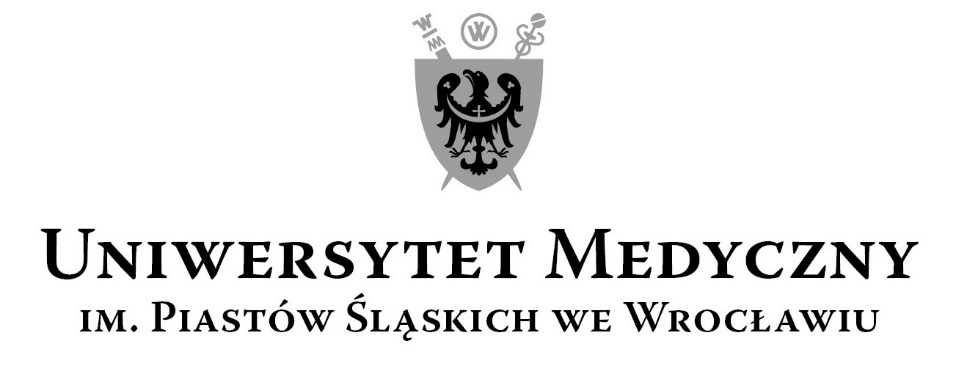 50-367 Wrocław, Wybrzeże L. Pasteura 1Zespół ds. Zamówień Publicznych UMWul. Marcinkowskiego 2-6, 50-368 Wrocławfaks 71 / 784-00-45e-mail: monika.komorowska@umed.wroc.pl50-367 Wrocław, Wybrzeże L. Pasteura 1Zespół ds. Zamówień Publicznych UMWul. Marcinkowskiego 2-6, 50-368 Wrocławfaks 71 / 784-00-45e-mail: monika.komorowska@umed.wroc.plczęść 1450,00 złczterysta pięćdziesiąt złotych 00/100część 2160,00 złsto sześćdziesiąt złotych 00/100część 32 300,00 złdwa tysiące trzysta złotych 00/100część 41 100,00 złtysiąc sto złotych 00/100część 5880,00 złosiemset osiemdziesiąt złotych 00/100	część 61 700,00 zł tysiąc siedemset złotych 00/100część 7340,00 złtrzysta czterdzieści złotych 00/100część 82 400,00 złdwa tysiące czterysta złotych 00/100L.p.KRYTERIAWaga%Ilośćpkt.Sposób oceny: wzory, uzyskaneinformacje mające wpływ na ocenęCena brutto przedmiotu zamówienia6060                  Najniższa cena ofertyIlość pkt. = -------------------------  x 60                   Cena oferty badanej    Termin realizacji przedmiotu zamówienia (maksymalnie:do 6 tygodni - liczony od dnia podpisania umowy)Wykonawca winien podać oferowany termin realizacji przedmiotu zamówienia
w TYGODNIACHW przypadku zaoferowania terminu realizacji przedmiotu zamówienia dłuższego niż wskazany powyżej oferta zostanie odrzucona jako niezgodna 
z treścią Siwz.2020Najkrótszy termin realizacjiIlość pkt = ------------------------------- x 20           Termin realizacji w ofercie badanejOkres gwarancji przedmiotu zamówienia (minimalnie 12 miesięcy, maksymalnie 36 miesięcy)W przypadku zaoferowania okresu gwarancji krótszego niż wskazany powyżej, oferta zostanie odrzucona jako niezgodna z treścią SiwzZamawiający informuje, że Wykonawca może zaoferować okres gwarancji dłuższy niż maksymalny wskazany powyżej, jednak wówczas do oceny ofert  zostanie przyjęta wartość maksymalna wskazana przez Zamawiającego2020                        Okres gwarancji                        w ofercie badanej Ilość pkt.  = -------------------------- x 20              Najdłuższy okres gwarancji    Łączna liczba pkt. oferty = suma pkt za kryterium 1-3Łączna liczba pkt. oferty = suma pkt za kryterium 1-3Łączna liczba pkt. oferty = suma pkt za kryterium 1-3Łączna liczba pkt. oferty = suma pkt za kryterium 1-3Wzór Formularza ofertowego 1-8Wzór Arkusza informacji technicznej 1-8Wzór Formularza JEDZWzór oświadczenia dotyczącego przynależności lub braku przynależności do grupy kapitałowej Wzór umowy.Instrukcja obsługi dla WykonawcówLp.Nazwa przedmiotu zamówieniaWartość netto PLNWartość netto PLNVAT(podać w %)Wartość brutto PLN123345Cyfrowe urządzenie do palpacji miometr (miotonometr) wraz z oprogramowaniem dla Zakładu Rehabilitacji w Dysfunkcjach Narządu Ruchu. (zgodnie z opisem podanym w Arkuszu informacji technicznej, stanowiącym załącznik nr 2 do Siwz)………….………….………….………….Słownie brutto PLN………………………………………….………………………………………………………………………………………….………………………………………………………………………………………….………………………………………………………………………………………….………………………………………………Termin realizacji przedmiotu zamówienia 
(maksymalnie do 6 tygodni od daty podpisania umowy)zadeklarowany przez Wykonawcę …… tydzień/tygodniezadeklarowany przez Wykonawcę …… tydzień/tygodniezadeklarowany przez Wykonawcę …… tydzień/tygodniezadeklarowany przez Wykonawcę …… tydzień/tygodnieOkres gwarancji przedmiotu zamówienia 
(minimum 12 miesięcy, maksimum 36 miesięcy od dnia podpisania protokołu odbioru)zadeklarowany przez Wykonawcę ……….. m-ce / m-cyzadeklarowany przez Wykonawcę ……….. m-ce / m-cyzadeklarowany przez Wykonawcę ……….. m-ce / m-cyzadeklarowany przez Wykonawcę ……….. m-ce / m-cyZaoferowany sprzęt*:ProducentZaoferowany sprzęt*:ProducentZaoferowany sprzęt*:ProducentZaoferowany sprzęt*:ProducentZaoferowany sprzęt*:ProducentProducentProducent………………………………………………..………………………………………………..………………………………………………..ModelModel………………………………………………..………………………………………………..………………………………………………..Numer katalogowy (jeśli dotyczy)Numer katalogowy (jeśli dotyczy)………………………………………………..………………………………………………..………………………………………………..………………………………………………..………………………………………………..………………………………………………..L.p.Funkcje lub parametry graniczne, 
ustalone przez ZamawiającegoWartośćwymaganaWartość oferowana(wpisać TAK/NIE) oraz podać 
oferowane parametryIstotne parametry techniczneIstotne parametry techniczneIstotne parametry techniczneParametry pomiarowe:• Stan napięcia:- Naturalna częstotliwość oscylacji [Hz] - charakteryzująca ton lub napięcie• Właściwości biomechaniczne:- Sztywność dynamiczna [N / m]- Logarytmiczny spadek naturalnego oscylacji - charakteryzujący elastyczność i rozpraszanie energii mechanicznej• Właściwość lepkosprężysta:- Czas relaksacji naprężeń mechanicznych [ms]- Współczynnik odkształcenia i czas relaksacjiTak, podaćDokładność urządzenia • Naturalna częstotliwość oscylacji ± 0,5%• Sztywność dynamiczna ± 1,0%• Zmniejszenie logarytmiczne ± 1,5%• Czas relaksacji naprężeń mechanicznych ± 0,8%• Współczynnik odkształcenia i czas relaksacji ± 0,9%Tak, podaćMechanizm pomiarowy:Czujniki pomiarowe• System beztarciowego ruchu przesuwnego, napędzany przez siłownik elektromagnetyczny• 3-osiowy cyfrowy czujnik przyspieszenia,• Zakres pomiarowy ± 8G, rozdzielczość 11 bitów,• Czułość mg 13-bit;• Zakres czułości ze względu na temp. ± 0,01%• średnica = 3 mm, poliwęglan - poli (metakrylan metylu)Tak, podaćOprogramowanie komputeroweTak, podaćLp.Nazwa przedmiotu zamówieniaWartość netto PLNWartość netto PLNVAT(podać w %)Wartość brutto PLN123345Wysokiej klasy pulsoksymetr stacjonarno-transportowy wyposażony w wyjście analogowe dla Katedry i Zakładu Fizjologii. (zgodnie z opisem podanym w Arkuszu informacji technicznej, stanowiącym załącznik nr 2 do Siwz)………….………….………….………….Słownie brutto PLN………………………………………….………………………………………………………………………………………….………………………………………………………………………………………….………………………………………………………………………………………….………………………………………………Termin realizacji przedmiotu zamówienia 
(maksymalnie do 6 tygodni od daty podpisania umowy)zadeklarowany przez Wykonawcę …… tydzień/tygodniezadeklarowany przez Wykonawcę …… tydzień/tygodniezadeklarowany przez Wykonawcę …… tydzień/tygodniezadeklarowany przez Wykonawcę …… tydzień/tygodnieOkres gwarancji przedmiotu zamówienia 
(minimum 12 miesięcy, maksimum 36 miesięcy od dnia podpisania protokołu odbioru)zadeklarowany przez Wykonawcę ……….. m-ce / m-cyzadeklarowany przez Wykonawcę ……….. m-ce / m-cyzadeklarowany przez Wykonawcę ……….. m-ce / m-cyzadeklarowany przez Wykonawcę ……….. m-ce / m-cyZaoferowany sprzęt*:ProducentZaoferowany sprzęt*:ProducentZaoferowany sprzęt*:ProducentZaoferowany sprzęt*:ProducentZaoferowany sprzęt*:ProducentProducentProducent………………………………………………..………………………………………………..………………………………………………..ModelModel………………………………………………..………………………………………………..………………………………………………..Numer katalogowy (jeśli dotyczy)Numer katalogowy (jeśli dotyczy)………………………………………………..………………………………………………..………………………………………………..………………………………………………..………………………………………………..………………………………………………..L.p.Funkcje lub parametry graniczne, 
ustalone przez ZamawiającegoWartośćwymaganaWartość oferowana(wpisać TAK/NIE) oraz podać 
oferowane parametry•	pulsoksymetr stacjonarno-transportowy – zestaw złożony w urządzenia przenośnego oraz stacji dokującej,Tak, podać•	wymiary urządzenia przenośnego nieprzekraczające: 24 cm x 10 cm x 6 cm,•	waga urządzenia przenośnego nieprzekraczająca 0,6 kg,•	wymiary urządzenia przenośnego wraz ze stacją dokującą nieprzekraczające: 28 cm x 22 cm x 10 cm,•	waga urządzenia przenośnego wraz ze stacją dokującą nieprzekraczająca 2 kg,Tak, podać•	ekran LCD, kolorowy, dotykowy, o rozdzielczości minimum 480 x 260 pikseliTak, podać•	akumulator w urządzeniu przenośnym zapewniający, po pełnym naładowaniu, czas pracy urządzenia minimum 3 godziny,Tak, podać•	parametry rejestrowane i wyświetlane na ekranie: saturacja krwi tlenem (SpO2%), częstość tętna, krzywa pletyzmograficzna, wskaźnik perfuzji (PI, perfusion index),Tak, podać•	możliwość rozbudowy (polegającej na aktualizacji oprogramowania) o następujące parametry, rejestrowane i wyświetlane na ekranie: % karboksyhemoglobiny we krwi, % methemoglobiny we krwi, hemoglobina całkowita (g/dL)Tak, podać•	podgląd trendu SpO2% z okresem uśredniania równym 2 s,Tak, podać•	możliwość dokładnego śledzenia nagłych zmian saturacji krwi tętniczej tlenem z wykorzystaniem dedykowanej technologii (np. technologia FastSat lub równoważna)Tak, podać•	pomiar SpO2% u pacjentów w ruchu oraz w stanach niskiej perfuzji z wykorzystaniem dedykowanej technologii,Tak, podać•	interfejs wyjściowy: wyjście RS-232 oraz wyjście analogowe,•	sygnalizacja dźwiękowa i wizualna (alarmy) przekroczenia górnych / dolnych progów SpO2% oraz częstości tętna,Tak, podać•	pomiar saturacji krwi tlenem (SpO2%): zakres pomiaru: 0-99%; błąd pomiaru u dorosłych, w spoczynku, przy saturacji w zakresie 70-99% nie większy niż ±2%; rozdzielczość pomiaru: co najmniej 1%,•	pomiar częstości tętna: zakres pomiaru: minimum 30-240 uderzeń/min.; błąd pomiaru u dorosłych, w spoczynku nie większy niż ±3 uderzenia/ min.; rozdzielczość pomiaru 1 uderzenie/min.,Tak, podać•	wskaźnik perfuzji: zakres pomiaru minimum: 0,05-20%Tak, podać•	możliwość rozbudowy o pomiar % karboksyhemoglobiny we krwi: zakres pomiaru: 0-99%; błąd pomiaru u dorosłych, w spoczynku, w zakresie do 30% nie większy niż ±3%; rozdzielczość pomiaru: co najmniej 1%,•	możliwość rozbudowy o pomiar % methemoglobiny we krwi: zakres pomiaru: 0-99%; błąd pomiaru u dorosłych, w spoczynku, w zakresie do 15% nie większy niż ±1%; rozdzielczość pomiaru: co najmniej 0,1%,•	możliwość rozbudowy o pomiar hemoglobiny całkowitej: zakres pomiaru: 0-25 g/dL; błąd pomiaru u dorosłych, w spoczynku, w zakresie 8-17 g/dL nie większy niż 1 g/dL; rozdzielczość pomiaru: co najmniej 0,1 g/dL.Tak, podać•	kompletne okablowanie,•	czujnik o wysokiej czułości i krótkim czasie reakcji, dla dorosłych, w formie klipsa zakładanego na płatek ucha.Tak, podaćLp.Nazwa przedmiotu zamówieniaWartość netto PLNVAT(podać w %)VAT(podać w %)Wartość brutto PLN123445Zestaw do pomiarów w ruchu DIERS dla Zakładu Rehabilitacji w Dysfunkcjach Narządu Ruchu. (zgodnie z opisem podanym w Arkuszu informacji technicznej, stanowiącym załącznik 
nr 2 do Siwz)………….………….………….………….Słownie brutto PLN………………………………………….……………………………………………………………………………………………….……………………………………………………………………………………………….……………………………………………………………………………………………….……………………………………………………Termin realizacji przedmiotu zamówienia 
(maksymalnie do 6 tygodni od daty podpisania umowy)zadeklarowany przez Wykonawcę …… tydzień/tygodniezadeklarowany przez Wykonawcę …… tydzień/tygodniezadeklarowany przez Wykonawcę …… tydzień/tygodniezadeklarowany przez Wykonawcę …… tydzień/tygodnieOkres gwarancji przedmiotu zamówienia 
(minimum 12 miesięcy, maksimum 36 miesięcy od dnia podpisania protokołu odbioru)zadeklarowany przez Wykonawcę ……….. m-ce / m-cyzadeklarowany przez Wykonawcę ……….. m-ce / m-cyzadeklarowany przez Wykonawcę ……….. m-ce / m-cyzadeklarowany przez Wykonawcę ……….. m-ce / m-cyZaoferowany sprzęt*:ProducentZaoferowany sprzęt*:ProducentZaoferowany sprzęt*:ProducentZaoferowany sprzęt*:ProducentZaoferowany sprzęt*:ProducentProducentProducentProducent………………………………………………..………………………………………………..ModelModelModel………………………………………………..………………………………………………..Numer katalogowy (jeśli dotyczy)Numer katalogowy (jeśli dotyczy)Numer katalogowy (jeśli dotyczy)………………………………………………..………………………………………………..………………………………………………..………………………………………………..L.p.Funkcje lub parametry graniczne, 
ustalone przez ZamawiającegoWartośćwymaganaWartość oferowana(wpisać TAK/NIE) oraz podać 
oferowane parametryIstotne parametry techniczneIstotne parametry techniczneIstotne parametry techniczneDIERS moduł osi nóg projekcja PA DIERS moduł osi nóg projekcja boczna L DIERS moduł osi nóg projekcja boczna R DIERS platforma symulacyjna 3D wraz z modułem do stabiliometriiTak, podaćZ modułem DIERS leg axis (posterior+lateral) możliwe jest dokumentowanie geometrii osi nóg (widok od tyłu i z boku) synchronicznie do pomiaru kręgosłupa i analizy postawy. Również po korekcji stopy i postawy możliwe jest natychmiastowe sprawdzenie jej wpływu na osie nóg.Tak, podaćPlatforma symulacyjna 3D została opracowana dla celów analizy różnic w długościach kończyn dolnych oraz wad stóp. Oddziaływanie zaopatrzenia ortopedycznego na kręgosłup,  miednicę oraz postawę jest przy tym poddane próbie symulacyjnej na specjalnej platformie. Pacjent w trakcie pomiaru stoi na dwóch oddzielonych od siebie oraz przesuwnych w trzech kierunkach powierzchniach podparcia. W ten sposób ma miejsce określenie z milimetrową precyzją prawidłowych wartości korekty, np. celem wykonania wkładek.Tak, podaćPlatforma symulacyjna SIMTak, podaćZasilanie  - 230 V AC / 50 HzZużycie energii - maks. 50 WBezpiecznik - 2 sztuki T2AL 250V (5x20mm) – wewnętrznyKlasa ochrony - Klasa I / urządzenie stacjonarnetryb pracy - Ciągła praca z krótkimi przerwamiTak, podaćProdukt medyczny - klasa BTak, podaćStopień ochrony - IP 20 zgodnie z DIN 40050Tak, podaćwaga - ok 35 kgMax obciążenie - 150 kg (masa pacjenta)Podnoszenie - 35mm ± 1mm / na stronęTak, podaćKlasyfikacja - Klasa IMZgodność norm - IEC 60601-1-1 i 2; C 22.2 No. 60,1-M90; UL nr 2601-1Tak, podaćLp.Nazwa przedmiotu zamówieniaWartość netto PLNVAT(podać w %)VAT(podać w %)Wartość brutto PLN123445Chirurgiczny system laserowy CO² dla zastosowań w otolaryngologii dla Katedry i Kliniki Otolaryngologii.
(zgodnie z opisem podanym w Arkuszu informacji technicznej, stanowiącym załącznik nr 2 do Siwz)………….………….………….………….Słownie brutto PLN………………………………………….……………………………………………………………………………………………….……………………………………………………………………………………………….……………………………………………………………………………………………….……………………………………………………Termin realizacji przedmiotu zamówienia 
(maksymalnie do 6 tygodni od daty podpisania umowy)zadeklarowany przez Wykonawcę …… dzień/dnizadeklarowany przez Wykonawcę …… dzień/dnizadeklarowany przez Wykonawcę …… dzień/dnizadeklarowany przez Wykonawcę …… dzień/dniOkres gwarancji przedmiotu zamówienia 
(minimum 12 miesięcy, maksimum 36 miesięcy od dnia podpisania protokołu odbioru)zadeklarowany przez Wykonawcę ……….. m-ce / m-cyzadeklarowany przez Wykonawcę ……….. m-ce / m-cyzadeklarowany przez Wykonawcę ……….. m-ce / m-cyzadeklarowany przez Wykonawcę ……….. m-ce / m-cyZaoferowany sprzęt*:ProducentZaoferowany sprzęt*:ProducentZaoferowany sprzęt*:ProducentZaoferowany sprzęt*:ProducentZaoferowany sprzęt*:ProducentProducentProducentProducent………………………………………………..………………………………………………..ModelModelModel………………………………………………..………………………………………………..Numer katalogowy (jeśli dotyczy)Numer katalogowy (jeśli dotyczy)Numer katalogowy (jeśli dotyczy)………………………………………………..………………………………………………..………………………………………………..………………………………………………..L.p.Funkcje lub parametry graniczne, 
ustalone przez ZamawiającegoWartośćwymaganaWartość oferowana(wpisać TAK/NIE) oraz podać 
oferowane parametryIstotne parametry techniczneIstotne parametry techniczneIstotne parametry techniczneLaser chirurgiczny CO2 ze szklaną rurą laserową pobudzaną prądem stałym.Tak, podaćDługość fali lasera 10,6µm.Tak, podaćPraca lasera w trybie fali ciągłej (CW) z regulacją mocy w zakresie min. 1-40W.Tak, podaćPraca lasera w trybie impulsowym z regulacją mocy w zakresie min. 1-40W i regulacją czasu impulsu w zakresie min. 2-30ms.Tak, podaćPraca lasera w trybie superpulse z regulacją energii w zakresie min. 60-130mJ i regulacją czasu impulsu w zakresie min. 1-4ms.Tak, podaćPraca lasera w trybie ultrapulse z regulacją energii w zakresie min. 10-55mJ i regulacją czasu impulsu w zakresie min. 90-900µs.Tak, podaćPraca lasera w trybie ciągłym superpulse z regulacją mocy średniej w zakresie min. 1-15W.Tak, podaćMożliwość ograniczenia ilości impulsów (w trybach impulsowych) emitowanych po naciśnięciu pedału sterującego. Regulacja w zakresie min. 1 – 30 impulsów.Tak, podaćMoc szczytowa w trybie impulsowym ultrapulse min. 300W.Tak, podaćMożliwość regulacji czasu między impulsami (w trybach impulsowych) w zakresie min. 2-500ms.Tak, podaćPamięć do zapisywania często używanych parametrów min. 10 pozycji.Tak, podaćZestaw programów do różnych zmian chorobowych min. 12 pozycjiTak, podaćSterowanie: kolorowy ekran dotykowy.Tak, podaćZasilanie sieciowe 220-240V, 50Hz, jednofazowe.Tak, podać7-przegubowe ramię lasera z balansowaniem  sprężynowym, bez przeciwwagi.Tak, podaćDiodowy laser pilotujący min. 635 nm (czerwony) o mocy regulowanej do min. 5mW.Tak, podaćUruchamianie wiązki roboczej pedałem sterującym.Tak, podaćUchwyt ogniskujący o ogniskowej 50mm do chirurgii z wolnej rękiTak, podaćUchwyt ogniskujący o ogniskowej w zakresie 100-125mm do chirurgii z wolnej rękiTak, podaćUchwyt ogniskujący o ogniskowej w zakresie 100-120mm z końcówkami laryngologicznymi: •	wąską, nosową prostą•	wąską, nosową kątową•	do plastyki podniebienia z back-stop’emTak, podaćOkulary ochronne do oferowanego lasera, 6 szt.Tak, podaćLp.Nazwa przedmiotu zamówieniaWartość netto PLNVAT(podać w %)VAT(podać w %)Wartość brutto PLN123445Zestaw do 24-godzinnego monitorowania ciśnienia krwi z 24-godzinną analizą fali pulsu metodą oscylometryczną dla Katedry i Kliniki Kardiologii. (zgodnie z opisem podanym w Arkuszu informacji technicznej, stanowiącym załącznik nr 2 do Siwz)………….………….………….………….Słownie brutto PLN………………………………………….……………………………………………………………………………………….……………………………………………………………………………………….……………………………………………………………………………………….……………………………………………Termin realizacji przedmiotu zamówienia 
(maksymalnie do 6 tygodni od daty podpisania umowy)zadeklarowany przez Wykonawcę …… tydzień/tygodniezadeklarowany przez Wykonawcę …… tydzień/tygodniezadeklarowany przez Wykonawcę …… tydzień/tygodniezadeklarowany przez Wykonawcę …… tydzień/tygodnieOkres gwarancji przedmiotu zamówienia 
(minimum 12 miesięcy, maksimum 36 miesięcy od dnia podpisania protokołu odbioru)zadeklarowany przez Wykonawcę ……….. m-ce / m-cyzadeklarowany przez Wykonawcę ……….. m-ce / m-cyzadeklarowany przez Wykonawcę ……….. m-ce / m-cyzadeklarowany przez Wykonawcę ……….. m-ce / m-cyZaoferowany sprzęt*:ProducentZaoferowany sprzęt*:ProducentZaoferowany sprzęt*:ProducentZaoferowany sprzęt*:ProducentZaoferowany sprzęt*:ProducentProducentProducentProducent………………………………………………..………………………………………………..ModelModelModel………………………………………………..………………………………………………..Numer katalogowy (jeśli dotyczy)Numer katalogowy (jeśli dotyczy)Numer katalogowy (jeśli dotyczy)………………………………………………..………………………………………………..………………………………………………..………………………………………………..L.p.Funkcje lub parametry graniczne, 
ustalone przez ZamawiającegoWartośćwymaganaWartość oferowana(wpisać TAK/NIE) oraz podać 
oferowane parametryISTOTNE PARAMETRY TECHNICZNEISTOTNE PARAMETRY TECHNICZNEISTOTNE PARAMETRY TECHNICZNE- system rejestrujący i analizujący: zakres pomiaru ciśnienia: skurczowe 60 – 290 mmHg, rozkurczowe 30 – 195 mmHg, dokładność ≤ 3 mmHg, zakres tętna: 30 – 240/min, ilość pomiarów na godzinę 1,2,4,5,6,10,12,15,20,30, pamięć 300 pomiarów, pojemność akumulatora > 300 pomiarów, zakres temperatury roboczej: +10 - +40 stopni Celsjusza, zakres roboczej wilgotności powietrza: 15 – 90%, waga do 250 g, zasilanie akumulatorowe, port USB, wbudowanych co najmniej 7 protokołów pomiarów, 1 protokół do aktywacji wysyłania danych SMSem przez telefon komórkowy lub do punktu dostępowego przez Bluetooth, możliwość edycji własnych protokołów, możliwość generowania wykresów graficznych zmierzonej i przefiltrowanej obwodowej fali tętna oraz obliczonej centralnej aortalnej fali tętna, możliwość oceny centralnego ciśnienia tętniczego, objętości wyrzutowej serca i oporu naczyniowego.Tak, podać- laptop: procesor IntelCore i5-8350 lub równoważny, liczba rdzeni procesora 4, taktowanie bazowe procesora 1.7 GHz, maksymalne 3.6 GHz, pamięć podręczna procesora 6 MB, 16GB RAM, częstość taktowania pamięci 2400 MHz, dysk twardy 1000 SSD, system operacyjny Windows 10 Professional, przekątna ekranu 15.6”, rozdzielczość 1920 x 1080 px, akumulator litowo-jonowy z 4 komorami o pojemności całkowitej 68 Wh; złącza HDMI 1 szt., USB 3 szt. (w tym 3.0); komunikacja: Wi-Fi, Bluetooth, LAN 10/100/1000 Mbps; multimedia: kamera, głośniki, mikrofon; masa do 2 kg.Tak, podać- urządzenie do oscylometrycznego pomiaru oraz rejestracji tętniczego ciśnienia obwodowego i centralnego: skurczowego, rozkurczowego i średniego oraz częstości serca, objętości wyrzutowej, oporu obwodowego, ciśnienia augmentacji, analizy fali tętna z każdego uderzenia serca – 2 szt.-  oprogramowanie-  mankiety do pomiaru ciśnienia (rozmiary M, L, XL) – po 2 szt. W każdym rozmiarze-  ładowarka z akumulatorkami lub bateriami- miarka do pomiaru obwodu ramienia- futerał na rejestrator – 2 szt.- torba na zestaw – 2 szt.- instrukcja obsługi w j. polskim- laptop z myszką i torbą.Tak, podaćZakres impulsów min od 30 do 240 uderzeń na minutę2 programowalne protokoły z możliwością ustawienia 1,2,4,5,6,10,12, 15,20 lub 30 pomiarów na godzinę7 wbudowanych protokołów 1 protokół do aktywacji wysyłania danych  - SMS'em przez telefon komórkowy lub do punktu dostępowego przez BluetoothTak, podaćW zestawie oprogramowanie dla użytkownika umożliwiające Analizę zebranych danych. Analiza danych następuje za pomocą tabeli czy grafik, umożliwiając statystyczną ocenę danych pacjentów.Tak, podaćOcena sztywności naczyń oraz zmian hemodynamicznych  Tak, podaćOcena centralnego ciśnienia tętniczego, objętości wyrzutowej serca, objętości serca i oporu naczyniowegoTak, podaćLp.Nazwa przedmiotu zamówieniaWartość netto PLNVAT(podać w %)VAT(podać w %)Wartość brutto PLN123445System długotrwałego monitorowania EKG oraz rejestratory z podglądem zapisu EKG dla Kliniki Chorób Wewnętrznych, Zawodowych, Nadciśnienia Tętniczego i Onkologii Klinicznej. (zgodnie z opisem podanym w Arkuszu informacji technicznej, stanowiącym załącznik nr 2 do Siwz)………….………….………….………….Słownie brutto PLN………………………………………….……………………………………………………………………………………….……………………………………………………………………………………….……………………………………………………………………………………….……………………………………………Termin realizacji przedmiotu zamówienia 
(maksymalnie do 6 tygodni od daty podpisania umowy)zadeklarowany przez Wykonawcę …… tydzień/tygodniezadeklarowany przez Wykonawcę …… tydzień/tygodniezadeklarowany przez Wykonawcę …… tydzień/tygodniezadeklarowany przez Wykonawcę …… tydzień/tygodnieOkres gwarancji przedmiotu zamówienia 
(minimum 12 miesięcy, maksimum 36 miesięcy od dnia podpisania protokołu odbioru)zadeklarowany przez Wykonawcę ……….. m-ce / m-cyzadeklarowany przez Wykonawcę ……….. m-ce / m-cyzadeklarowany przez Wykonawcę ……….. m-ce / m-cyzadeklarowany przez Wykonawcę ……….. m-ce / m-cyZaoferowany sprzęt*:ProducentZaoferowany sprzęt*:ProducentZaoferowany sprzęt*:ProducentZaoferowany sprzęt*:ProducentZaoferowany sprzęt*:ProducentProducentProducentProducent………………………………………………..………………………………………………..ModelModelModel………………………………………………..………………………………………………..Numer katalogowy (jeśli dotyczy)Numer katalogowy (jeśli dotyczy)Numer katalogowy (jeśli dotyczy)………………………………………………..………………………………………………..………………………………………………..………………………………………………..L.p.Dane techniczne do przetargu – wymagania oprogramowania – 1 sztWartość oferowana(wpisać TAK/NIE) oraz podać oferowane parametryOprogramowanie pracujące na wspólnej bazie pacjentów zainstalowanej lokalnie na komputerze i stanowiące jeden z modułów platformy medycznej: holter EKG, holter ciśnieniowy, próbę wysiłkowa, ergospirometria, komputerowe EKG i komputerowa spirometria.Współpraca z rejestratorami 12-kanałowymi, 7-kanałowymi i 3 kanałowymiWielopoziomowa klasyfikacja pobudzeń.Narzędzie graficzne do ręcznego rozdzielenia morfologiiUmożliwienie przeprowadzenie następujących analiz:
- Analiza HRV wraz z trendami HRV
- Analiza obniżenia i nachylenia odcinka ST
- Analiza QT i QTc
- Analiza PQ
- Analiza fizycznej aktywności pacjenta
- Detekcja i zaawansowana analiza kardiostymulatorówWyświetlanie sygnału EKG w postaci wstęg i stronicowymWyświetlenie sygnału EKG na bieżąco na monitorze komputera podczas przygotowania pacjenta.Komunikacja z komputerem poprzez kabel miniUSB, karty SD i bezprzewodowaMenu programu i raporty w języku polskimTworzenie raportów w formacie PDF z poziomu programuZabezpieczenie dostępu do programu kluczem sprzętowym i hasłemMożliwość rozbudowy systemu holterowskiego o dodatkowe stanowisko pielęgniarskie pracujące w sieci lokalnej z ograniczonymi prawami analizy badaniaWyświetlenie trendów HR, RR oraz mierzonych wartości granicznychAnaliza czasowa podstawowych wartości badania względem godzin/dni/łącznie lub sen/aktywnośćMożliwość zmiany szaty graficznej w programieMożliwość zmiany ilości, rozmiaru i położenia wyświetlanych okien w programieTabela arytmii uporządkowana względem ważności. Interaktywny histogram odstępów RR z możliwością usunięcia artefaktów.Interaktywny histogram różnic pomiędzy dwoma sąsiednimi pobudzeniami. Widok akceleracji/deceleracji pomiędzy pobudzeniami.Trendy oraz podział czasowy rytmu podstawowego i wzorów arytmii.Analiza fizycznej aktywności pacjenta przy pomocy czujnika w rejestratorzeAnaliza czasowa statystyk aktywności pacjenta w podziale godzin/dni/łącznie lub sen/aktywność Trend aktywności pacjentaPodgląd wartości granicznych PQ.Analiza czasowa wartości PQ w podziale na godziny/dni/łącznie lub sen/aktywność pacjenta.Podział czasu na zdarzenia PQ i alarmy.Obrazowanie zespołów QRS w formie graficznej 2 i 3 wymiarowejDetekcja impulsów stymulatora. Rozróżnienie pomiędzy stymulację przedsionkową, komorową, dwujamową, pobudzeń zsumowanych i rzekomo zsumowanych.Histogram odstępów pomiędzy impulsów stymulatora do najbliższego pobudzenia. Badanie ilości impulsów przedsionkowych i komorowych. Badanie czasu aktywacji komór po impulsie. Możliwość przeglądu pobudzeń w wybranymi odstępami i-R Histogram odstępów pomiędzy pobudzeniem a impulsem stymulatora. Badanie bazowego rytmu stymulatora. Możliwość przeglądu pobudzeń w wybranymi odstępami R-i.Histogram odstępów pomiędzy impulsami stymulatora.Czas trwania zdarzeń PCM oraz alarmów w podziale na godziny/dni/łącznie lub sen/aktywność. Trendy oraz podział czasu na zdarzenia PCM oraz alarmy.Histogram odstępów pomiędzy pobudzeniami w analizie HRVAnaliza czasowa wartości HRV w podziale na godziny/dni/łącznie lub sen/czuwanie pacjenta.Trendy wartości HRVPodgląd i nawigacja do wartości granicznych STŁączny czas trwania odcinka ST ponad, poniżej i w limicie dla każdego odprowadzenia EKG.Analiza czasowa wartości ST w podziale na godziny/dni/łącznie lub sen/czuwanie pacjenta.Wykres oraz podział czasu na podstawowe wartości badania/zdarzenia.Analiza czasowa wartości nachylenia ST w podziale na godziny/dni/łącznie lub sen/czuwanie pacjenta.Trendy i podział czasu nachylenia ST.Podgląd i nawigacja do wartości granicznych QT.Interaktywny histogram odstępów QT.Interaktywny histogram skorygowanych odstępów QTc.Analiza czasowa wartości QT/QTc w podziale na godziny/dni/łącznie lub sen/aktywność pacjenta.Wykres wartości/zdarzeń QT/QTc.Możliwość zainstalowania bazy badań na serwerze i zdalnej analizy z dowolnego szpitalnego komputera podłączonego do niejL.p.Dane  techniczne do przetargu – wymagania rejestratorów 12-kanałowych – 2 sztWartość oferowana(wpisać TAK/NIE) oraz podać oferowane parametry1Możliwość rejestracji 12-,7- i 3-kanałowej2Zapis danych w trybie 12-kanałowym z 10 odprowadzeń.3Zapis danych w trybie 7- i 3-kanałowym z 5 odprowadzeń.4Czujnik aktywności fizycznej pacjenta5Możliwość uruchomienia badania z wpisaniem danych pacjenta i parametrów badania bezpośrednio w rejestratorze bez udziału komputera6Automatyczne włączenie rejestratora po 20 min. od włożenia baterii bez wprowadzania danych pacjenta7Częstotliwość próbkowania minimalnie 2000Hz przy rozdzielczości zapisu 24 bity.8Funkcja wykrywania rozrusznika minimalnie 100uS przy próbkowaniu 40000Hz9Czas ciągłego zapisu do 7 dni10Zapis danych na karcie pamięci typu SD11Detekcja pracy stymulatora12Wyświetlacz LCD w rejestratorze z podglądem sygnału EKG13Komunikacja z komputerem poprzez kabel miniUSB, karty SD i bezprzewodowa14Przycisk zdarzeń pacjenta wraz z zapisem głosowym (wbudowany mikrofon)15Zasilanie z 2 baterii lub akumulatorów AA16Waga rejestratora z bateriami do 138g17Rozmiary rejestratora maksymalne: 102 x 62 x  18W zestawie z rejestratorem instrukcja obsługi w języku polskim, kabel pacjenta, dwie karty pamięci, cztery akumulatory AA, futerał z trzema paskami dla pacjentaL.p.Dane  techniczne do przetargu – wymagania rejestratorów 7-kanałowych – 5 sztWartość oferowana(wpisać TAK/NIE) oraz podać oferowane parametry1Możliwość rejestracji 7- i 3-kanałowej2Zapis danych w trybie 7- i 3-kanałowym z 5 odprowadzeń.3Czujnik aktywności fizycznej pacjenta4Możliwość uruchomienia badania z wpisaniem danych pacjenta i parametrów badania bezpośrednio w rejestratorze bez udziału komputera5Automatyczne włączenie rejestratora po 20 min. od włożenia baterii bez wprowadzania danych pacjenta6Częstotliwość próbkowania min 2000Hz przy rozdzielczości zapisu 24 bity.7Funkcja wykrywania rozrusznika min 100uS przy próbkowaniu 40000Hz8Czas ciągłego zapisu do 7 dni9Zapis danych na karcie pamięci typu SD10Detekcja pracy stymulatora11Wyświetlacz LCD w rejestratorze z podglądem sygnału EKG12Komunikacja z komputerem poprzez kabel miniUSB, karty SD i bezprzewodowa13Przycisk zdarzeń pacjenta wraz z zapisem głosowym (wbudowany mikrofon)14Zasilanie z 2 baterii lub akumulatorów AA15Waga rejestratora z bateriami do 138g16Rozmiary rejestratora maksymalne: 102 x 62 x  17W zestawie z rejestratorem instrukcja obsługi w języku polskim, kabel pacjenta, dwie karty pamięci, cztery akumulatory AA, futerał z trzema paskami dla pacjenta17xKarta pamięci SG do holtera EKG 2GB210xKabel pacjenta - 5 odprowadzeń, do rejestratora holtera EKG34xKabel pacjenta - 10 odprowadzeń, do rejestratora holtera EKG414xEtui z paskiem do rejestratora holtera EKG514xPokrywa baterii do rejestratora holtera EKG Lp.Nazwa przedmiotu zamówieniaWartość netto PLNVAT(podać w %)VAT(podać w %)Wartość brutto PLN123445Automatyczny analizator biochemiczny o ciągłym dostępie dla Zakładu Chemii Klinicznej i Hematologii Laboratoryjnej.
(zgodnie z opisem podanym w Arkuszu informacji technicznej, stanowiącym załącznik nr 2 do Siwz)………….………….………….………….Słownie brutto PLN………………………………………….……………………………………………………………………………………………….……………………………………………………………………………………………….……………………………………………………………………………………………….……………………………………………………Termin realizacji przedmiotu zamówienia 
(maksymalnie do 6 tygodni od daty podpisania umowy)zadeklarowany przez Wykonawcę …… tydzień / tygodnizadeklarowany przez Wykonawcę …… tydzień / tygodnizadeklarowany przez Wykonawcę …… tydzień / tygodnizadeklarowany przez Wykonawcę …… tydzień / tygodniOkres gwarancji przedmiotu zamówienia 
(minimum 12 miesięcy, maksimum 36 miesięcy od dnia podpisania protokołu odbioru)zadeklarowany przez Wykonawcę ……….. m-ce / m-cyzadeklarowany przez Wykonawcę ……….. m-ce / m-cyzadeklarowany przez Wykonawcę ……….. m-ce / m-cyzadeklarowany przez Wykonawcę ……….. m-ce / m-cyZaoferowany sprzęt*:ProducentZaoferowany sprzęt*:ProducentZaoferowany sprzęt*:ProducentZaoferowany sprzęt*:ProducentZaoferowany sprzęt*:ProducentProducentProducentProducent………………………………………………..………………………………………………..ModelModelModel………………………………………………..………………………………………………..Numer katalogowy (jeśli dotyczy)Numer katalogowy (jeśli dotyczy)Numer katalogowy (jeśli dotyczy)………………………………………………..………………………………………………..………………………………………………..………………………………………………..Lp.Funkcje lub parametry graniczne, 
ustalone przez ZamawiającegoWartość oferowana(wpisać TAK/NIE)oraz podać oferowane parametry1.System całkowicie otwarty.2.Analizator o swobodnym dostępie „random access” do wykonywania pomiarów biochemicznych i turbidymetrycznych, wykonujący analizy pacjent po pacjencie.3.Pomiary stężeń w surowicy, osoczu, moczu, płynie mózgowo-rdzeniowym i hemolizacie krwi pełnej.4.Analizator biurkowy typu „benchtop” nie wymagający stacji uzdatniania wody.5.Reakcje i pomiary w kuwetach pomiarowych jednorazowego użytku. 
Nie dopuszcza się analizatorów wykonujących pomiary w kuwecie przepływowej lub kuwetach wielokrotnego użytku6.Automatyczny system dozowania kuwet lub manualnie zmieniane rotory reakcyjne, zawierające minimum 100 celek7.Szybkość: 120-150 badań na godzinę (bez względu na to czy zaprogramowane testy są jedno czy dwuodczynnikowe).8.Możliwość jednorazowego umieszczenia na pokładzie minimum 60 próbek pacjentów.9.Pełna możliwość konfiguracji i dostosowania pokładu rotorów/statywów próbkowych i odczynnikowych (nie dopuszcza się analizatorów,  w których pokład rotorów/statywowy nie może być w pełni konfigurowalny).10.Niezależne rotory/statywy dla próbek i odczynników. Pozycje na rotorze/statywie odczynnikowym dostosowane również do buteleczek odczynnikowych na 20 ml lub mniej (15 ml, 10 ml, 4 ml).11.System pomiarowy zapewniający szerokość widma od minimum 340 do 700 nm przy minimum 8 zainstalowanych filtrach.12.Brak ograniczeń pozycji na próbki citowe na pokładzie analizatora (nie dopuszcza się analizatorów z ograniczeniem ilości próbek citowych lub ograniczeniem pozycji na próbki citowe).13.Możliwość zaprogramowania i zapisania nieograniczonej ilości testów, profili testów oraz statywów odczynnikowych (ograniczona pojemnością dysku twardego w komputerze)14.Wydruk wyników pacjenta po ich uzyskaniu, bez konieczności czekania na zakończenie sesji roboczej.15.Automatyczne powtarzanie próbek, których wynik jest poza zakresem liniowości i poza zakresem zdefiniowanym przez użytkownika w oprogramowaniu.16.Możliwość tworzenia profili badań i zapisywania zawartości statywów odczynnikowych.17.Fabrycznie zaprogramowane kontaminacje – testy, które mogą wzajemnie kontaminować.18.Zaprogramowane metody dla testów wyliczeniowych.19.System wykrywania poziomu próbek i odczynników.20.Aparat wykrywa obecność próbki od 150 µl materiału badanego.21.Oprogramowanie analizatora musi zawierać obliczanie objętości odczynników potrzebnych do wykonania danej sesji roboczej.22.Wewnętrzny program kontroli jakości z zastosowaniem algorytmów Westgarda i wykresów Levy-Jenningsa, z możliwością ich wydruku.23.Kontrola analizatora poprzez zewnętrzny, dedykowany komputer.24.Możliwość podłączania aparatu do komputera za pomocą portu szeregowego i USB; połączenie dwukierunkowe.25.Oprogramowanie w języku polskim działające w środowisku Windows.26.Możliwość zapisania pliku serwisowego zawierającego pełne dane nt. sesji roboczej w toku, który może być załadowany na innym komputerze celem analizy przez obsługę serwisową.27.Cena analizatora zawiera oprogramowanie, komputer, monitor, drukarka i UPSLp.Nazwa przedmiotu zamówieniaWartość netto PLNVAT(podać w %)VAT(podać w %)Wartość brutto PLN123445Aparat ultrasonograficzny dla Zakładu Anatomii Prawidłowej.
(zgodnie z opisem podanym w Arkuszu informacji technicznej, stanowiącym załącznik nr 2 do Siwz)………….………….………….………….Słownie brutto PLN………………………………………….……………………………………………………………………………………………….……………………………………………………………………………………………….……………………………………………………………………………………………….……………………………………………………Termin realizacji przedmiotu zamówienia 
(maksymalnie do 6 tygodni od daty podpisania umowy)zadeklarowany przez Wykonawcę …… tydzień / tygodnizadeklarowany przez Wykonawcę …… tydzień / tygodnizadeklarowany przez Wykonawcę …… tydzień / tygodnizadeklarowany przez Wykonawcę …… tydzień / tygodniOkres gwarancji przedmiotu zamówienia 
(minimum 12 miesięcy, maksimum 36 miesięcy od dnia podpisania protokołu odbioru)zadeklarowany przez Wykonawcę ……….. m-ce / m-cyzadeklarowany przez Wykonawcę ……….. m-ce / m-cyzadeklarowany przez Wykonawcę ……….. m-ce / m-cyzadeklarowany przez Wykonawcę ……….. m-ce / m-cyZaoferowany sprzęt*:ProducentZaoferowany sprzęt*:ProducentZaoferowany sprzęt*:ProducentZaoferowany sprzęt*:ProducentZaoferowany sprzęt*:ProducentProducentProducentProducent………………………………………………..………………………………………………..ModelModelModel………………………………………………..………………………………………………..Numer katalogowy (jeśli dotyczy)Numer katalogowy (jeśli dotyczy)Numer katalogowy (jeśli dotyczy)………………………………………………..………………………………………………..………………………………………………..………………………………………………..L.p.Funkcje lub parametry graniczne, 
ustalone przez ZamawiającegoWartośćwymaganaWartość oferowana(wpisać TAK/NIE oraz podać oferowane parametry)Aparat musi posiadać na wyposażeniu minimum jedną głowicę liniową matrycowąTak, podaćAparat musi mieć możliwość rozbudowy o głowicę dorektalną, radialnąTak, podaćFunkcja ukrycia danych badanej osoby przy archiwizacji danych na zewnętrzne nośnikiTak, podaćDodatkowo musi być dostarczony wraz z aparatem zasilacz awaryjny (tzw. UPS) zabezpieczający urządzenie przez przepięciami sieci elektrycznejTak, podaćKonstrukcjaKonstrukcja i oprogramowanie oferowanej wersji aparatu – wprowadzone do produkcji 
i eksploatacji minimum 2017Tak, podaćKliniczny, cyfrowy, aparat ultrasonograficzny klasy najwyższej
z kolorowym DoppleremTak, podaćPrzetwornik cyfrowy min 12 - bitowyTak, podaćCyfrowy system formowania wiązki ultradźwiękowejTak, podaćIlość aktywnych gniazd głowic obrazowych min. 3 Tak, podaćDynamika systemu min. 250 dBTak, podaćMonitor LCD o wysokiej rozdzielczości bez przeplotu. Przekątna ekranu:Tak, podaćKonsola aparatu ruchoma w dwóch płaszczyznachTak, podaćDotykowy, programowalny panel sterujący LCD wbudowany w konsolę.  Przekątna min. 10 cali. MożliwośćTak, podaćZakres częstotliwości pracy Tak, podaćLiczba obrazów pamięci dynamicznej (tzw. Cineloop) min. 10 000 obrazówTak, podaćMożliwość regulacji prędkości odtwarzania w pętli pamięci dynamicznej obrazów (tzw. Cineloop) Tak, podaćFunkcja wyłączenia bramki kolorowego Dopplera na obrazach 
z pamięciRegulacja głębokości pola obrazowania Tak, podaćPodstawa jezdna z czterema obrotowymi kołami z możliwością blokowania  kierunku jazdyTak, podaćKombinacje prezentowanych jednocześnie obrazów. Min.MB + MD B + DB + C (Color Doppler)B + PD (Power Doppler)B + Color + MTak, podaćOdświeżanie obrazu (Frame Rate) dla trybu B  min. 1500 obrazów/sTak, podaćOdświeżanie obrazu (Frame Rate) B + kolor (CD)  min. 200 obrazów/sTak, podaćObrazowanie harmoniczne na wszystkich oferowanych głowicachTak, podaćObrazowanie w trybie Doppler Kolorowy (CD)Tak, podaćDoppler Kolorowy (CD) z mierzoną prędkością:Tak, podaćObrazowanie w trybie Power Doppler (PD) i Power Doppler KierunkowyTak, podaćObrazowanie w rozszerzonym trybie Color Doppler o bardzo wysokiej czułości i rozdzielczości z możliwością wizualizacji bardzo wolnych przepływów w małych naczyniachTak, podaćDoppler pulsacyjny (PWD) z mierzoną prędkością Tak, podaćRegulacja bramki dopplerowskiej Tak, podaćMożliwość odchylenia wiązki Dopplerowskiej min. +/- 20 stopniTak, podaćMożliwość korekcji kąta bramki dopplerowskiej min. +/- 60 stopniTak, podaćKorekcja kąta w zakresie minimum ± 80° na żywo, obrazie zatrzymanym, na obrazie zapisanym w archiwum na dyskuTak, podaćMożliwość jednoczesnego (w czasie rzeczywistym) uzyskania spectrum przepływu z dwóch niezależnych bramek dopplerowskichTak, podaćObrazowanie typu „Compound” 
w układzie wiązek ultradźwięków wysyłanych pod wieloma kątami 
i z różnymi częstotliwościami (tzw. skrzyżowane ultradźwięki)Tak, podaćLiczba wiązek tworzących obraz w obrazowaniu typu „Compound” min.:Tak, podaćSystem obrazowania wyostrzający kontury i redukujący artefakty szumowe – dostępny na wszystkich głowicachTak, podaćObrazowanie w trybie Triplex – (B+CD/PD +PWD)Tak, podaćJednoczesne obrazowanie B + B/CD (Color/Power Doppler) w czasie rzeczywistymTak, podaćObrazowanie trapezowe i rombowe na głowicach liniowychTak, podaćAutomatyczna optymalizacja obrazu B i spektrum dopplerowskiego za pomocą jednego przyciskuTak, podaćFunkcja wyłączenia bramki kolorowego Dopplera na obrazach 
z pamięciMożliwość regulacji wzmocnienia GAIN w czasie rzeczywistym i po zamrożeniuTak, podaćWewnętrzny system archiwizacji danych (dane pacjenta, obrazy, sekwencje)z dyskiem twardym (HDD lub SDD) 
o pojemności:Tak, podaćZainstalowany moduł DICOM  umożliwiający zapis i przesyłanie obrazów w standardzie DICOMTak, podaćZapis obrazów w formatach: DICOM  lub RAWDICOM ,JPG oraz pętli obrazowych (AVI) w systemie aparatu z możliwością eksportu na zewnętrzne nośniki typu PenDrvie lub płyty CD/DVDTak, podaćZapis obrazów w formacie TIFFTak, podaćSystem automatycznie dogrywający do płyty przeglądarkę umożliwiającą odtworzenie na komputerach PC bez konieczności instalowania specjalizowanego programuFunkcja ukrycia danych pacjenta przy archiwizacji na zewnętrzne nośniki. Tak, podaćVideoprinter czarno-białyTak, podaćWbudowane wyjście USB min 2.0 do podłączenia nośników typu PenDriveTak, podaćWbudowana karta sieciowa Ethernet 10/100 MbpsTak, podaćMożliwość podłączenia aparatu do dowolnego komputera PC kablem sieciowym w celu wysyłania danych (obrazy, raporty)Tak, podaćPowiększenie obrazu w czasie rzeczywistym min x8Tak, podaćPowiększenie obrazu po zamrożeniu Tak, podaćIlość pomiarów możliwych na jednym obrazie Tak, podaćPrzełączanie głowic z klawiatury. Możliwość przypisania głowic do poszczególnych presetówTak, podaćPodświetlany pulpit sterowniczy Tak, podaćAutomatyczny obrys spektrum Dopplera oraz przesunięcie linii bazowej i korekcja kąta bramki Dopplerowskiej - dostępne w czasie rzeczywistymTak, podaćRaporty z badań z możliwością zapamiętywania raportów w systemieTak, podaćPełne oprogramowanie do badań:BrzusznychGinekologiczno-położniczychMałych narządówNaczyniowych Mięśniowo-szkieletowychOrtopedycznychTak, podaćGłowica Liniowa szerokopasmowa, matrycowa, ze zmianą częstotliwości pracy. Podać typ.Tak, podaćZakres częstotliwości prac 
min. 5,0 – 18,0 MHzTak, podaćIlość częstotliwości dla dopplera pulsacyjnego (PW)  Tak, podaćSzerokość pola skanowania max. 40 mmTak, podaćObrazowanie harmoniczne  min. 
8 pasm częstotliwościTak, podaćGłowica Liniowa szerokopasmowa ze zmianą częstotliwości pracy. Podać typ.Tak, podaćZakres częstotliwości pracy 
min. Tak, podaćLiczba elementów min. 190Tak, podaćSzerokość pola skanowania 
max. 40 mmTak, podaćObrazowanie harmoniczne 
Tak, podaćObrazowanie trapezoweTak, podaćMożliwość rozbudowy o głowicę kardiologiczną Tak, podaćMożliwość rozbudowy systemu 
o wielopłaszczyznowe głowice przezprzełykoweTak, podaćMożliwość rozbudowy o funkcję 
i oprogramowanie umożliwiające badanie i pomiar sprężystości naczyńTak, podaćMożliwość rozbudowy o obrazowanie panoramiczne na głowicach LiniowychTak, podaćMożliwość rozbudowy systemu 
o objętościową głowicę Liniową 3D/4D Tak, podaćMożliwość rozbudowy systemu o głowicę Rectalną, radialną, 360 stopni, Tak, podaćMożliwość rozbudowy systemu 
o bezprzewodowy (podczerwień) programowalny pilot zdalnego sterowania Tak, podaćGwarancja na cały system (aparat, głowice, printer)  - min. 24 miesiąceTak, podaćInstrukcja obsługi w języku polskim (dostarczyć wraz z aparatem)Tak, podaćCertyfikat CE lub deklaracja na aparat 
i głowice (dokumenty załączyć)Tak, podaćCzas reakcji serwisowej, tj. czas przystąpienia do naprawyTak, podać